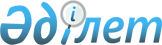 Об утверждении Правил ведения раздельного учета доходов, затрат и задействованных активов субъектами естественной монополии, оказывающими услуги по хранению, транспортировке товарного газа по соединительным, магистральным газопроводам и (или) газораспределительным системам, эксплуатации групповых резервуарных установок, а также транспортировке сырого газа по соединительным газопроводам
					
			Утративший силу
			
			
		
					Приказ Председателя Агентства Республики Казахстан по регулированию естественных монополий от 26 июля 2013 года N 231-ОД. Зарегистрирован в Министерстве юстиции Республики Казахстан 17 сентября 2013 года N 8712. Утратил силу приказом Министра национальной экономики Республики Казахстан от 22 мая 2020 года № 42.
      Сноска. Утратил силу приказом Министра национальной экономики РК от 22.05.2020 № 42 (вводится в действие по истечении десяти календарных дней после дня его первого официального опубликования).

      Сноска. В заголовок внесено изменение на казахском языке, текст на русском языке не меняется в соответствии с приказом Министра национальной экономики РК от 04.05.2018 № 174 (вводится в действие по истечении десяти календарных дней после дня его первого официального опубликования).
      В соответствии с подпунктом 15) пункта 1 статьи 14 Закона Республики Казахстан от 9 июля 1998 года "О естественных монополиях" и подпунктом 2) пункта 3 статьи 16 Закона Республики Казахстан от 19 марта 2010 года "О государственной статистике", ПРИКАЗЫВАЮ:
      Сноска. Преамбула в редакции приказа Министра национальной экономики РК от 04.05.2018 № 174 (вводится в действие по истечении десяти календарных дней после дня его первого официального опубликования).


      1. Утвердить прилагаемые Правила ведения раздельного учета доходов, затрат и задействованных активов субъектами естественной монополии, оказывающими услуги по хранению, транспортировке товарного газа по соединительным, магистральным газопроводам и (или) газораспределительным системам, эксплуатации групповых резервуарных установок, а также транспортировке сырого газа по соединительным газопроводам.
      Сноска. В пункт 1 внесено изменение на казахском языке, текст на русском языке не меняется в соответствии с приказом Министра национальной экономики РК от 04.05.2018 № 174 (вводится в действие по истечении десяти календарных дней после дня его первого официального опубликования).


      2. Признать утратившим силу приказ исполняющего обязанности Председателя Агентства Республики Казахстан по регулированию естественных монополий и защите конкуренции от 26 августа 2004 года № 360-ОД "Об утверждении Правил ведения раздельного учета доходов, затрат и задействованных активов субъектами естественной монополии, оказывающими услуги по хранению, транспортировке газа или газового конденсата по магистральным и (или) распределительным трубопроводам, эксплуатации газораспределительных установок и связанных с ними газораспределительных газопроводов" (зарегистрированный в Реестре государственной регистрации нормативных правовых актов за № 3117, опубликованный в "Официальной газете" 30 октября 2004 года № 44).
      3. Департаменту по регулированию в сфере трубопроводных и водоканализационных систем Агентства Республики Казахстан по регулированию естественных монополий (Аскарова А.Г.) обеспечить:
      1) в установленном законодательством порядке государственную регистрацию настоящего приказа в Министерстве юстиции Республики Казахстан;
      2) опубликование настоящего приказа на интернет-ресурсе Агентства Республики Казахстан по регулированию естественных монополий, после официального опубликования в средствах массовой информации.
      4. Департаменту административной работы Агентства Республики Казахстан по регулированию естественных монополий (Базарбаев С.П.) после государственной регистрации настоящего приказа в Министерстве юстиции Республики Казахстан:
      1) обеспечить в установленном законодательством порядке его официальное опубликование в средствах массовой информации с последующим предоставлением в Юридический департамент Агентства Республики Казахстан по регулированию естественных монополий (Метенова С.С.) сведений об опубликовании;
      2) довести его до сведения структурных подразделений и территориальных органов Агентства Республики Казахстан по регулированию естественных монополий, а также субъектов естественной монополии, оказывающих услуги по хранению, транспортировке товарного газа по соединительным, магистральным газопроводам и (или) газораспределительным системам, эксплуатации групповых резервуарных установок, а также транспортировке сырого газа по соединительным газопроводам.
      5. Контроль за исполнением настоящего приказа возложить на заместителя Председателя Агентства по регулированию естественных монополий Алпысбаева А.А.
      6. Настоящий приказ вводится в действие по истечении десяти календарных дней после дня его первого официального опубликования. Правила ведения раздельного учета доходов, затрат и
задействованных активов субъектами естественной монополии,
оказывающими услуги по хранению, транспортировке товарного газа
по соединительным, магистральным газопроводам и (или)
газораспределительным системам, эксплуатации групповых
резервуарных установок, а также транспортировке сырого газа по
соединительным газопроводам
      Сноска. В заголовок внесено изменение на казахском языке, текст на русском языке не меняется в соответствии с приказом Министра национальной экономики РК от 04.05.2018 № 174 (вводится в действие по истечении десяти календарных дней после дня его первого официального опубликования). 1. Общие положения
      1. Настоящие Правила ведения раздельного учета доходов, затрат и задействованных активов для целей формирования тарифов на услуги по хранению, транспортировке товарного газа по соединительным, магистральным газопроводам и (или) газораспределительным системам, эксплуатации групповых резервуарных установок, а также транспортировке сырого газа по соединительным газопроводам (далее - Правила) определяют порядок и основные принципы ведения раздельного учета.
      Сноска. В пункт 1 внесено изменение на казахском языке, текст на русском языке не меняется в соответствии с приказом Министра национальной экономики РК от 04.05.2018 № 174 (вводится в действие по истечении десяти календарных дней после дня его первого официального опубликования).


      2. Раздельный учет представляет собой систему сбора и обобщения информации о доходах, затратах и задействованных активах раздельно по каждому виду регулируемых услуг и в целом по иной деятельности, а также периодическое составление и представление газотранспортными и (или) газораспределительными организациями сведений о ведении раздельного учета доходов, затрат и задействованных активов (далее – Сведения) в ведомство уполномоченного органа, осуществляющего руководство в сферах естественных монополий (далее – уполномоченный орган).
      Сноска. Пункт 2 в редакции приказа Министра национальной экономики РК от 04.05.2018 № 174 (вводится в действие по истечении десяти календарных дней после дня его первого официального опубликования).


      3. Основные принципы раздельного учета:
      1) приоритет прямого отнесения при возможности прямого отнесения доходов, затрат и задействованных активов на соответствующие услуги на основе данных первичных документов;
      2) распределение доходов, затрат и задействованных активов на соответствующие услуги на основе причинно-следственной связи доходов, затрат и задействованных активов с теми услугами, с которыми они связаны;
      3) прозрачность при отнесении и распределении доходов, затрат и задействованных активов на соответствующие виды регулируемых и нерегулируемых услуг.
      4. Ведение газотранспортными и газораспределительными организациями раздельного учета обеспечивает распределение доходов, затрат и задействованных активов по видам регулируемых услуг и в целом по иной деятельности в соответствии с положениями настоящих Правил.
      Сноска. Пункт 4 в редакции приказа Министра национальной экономики РК от 04.05.2018 № 174 (вводится в действие по истечении десяти календарных дней после дня его первого официального опубликования).


      5. Основные понятия, используемые в настоящих Правилах:
      1) база распределения - показатель, отражающий зависимость между затратами, задействованными активами, группами основных средств и услугами;
      2) совместные затраты - затраты, которые используются для предоставления нескольких услуг (группы услуг), но не имеют какой-либо определенной причинно-следственной связи с этими услугами, поэтому распределяются на основе базы распределения, определяемой в порядке, устанавливаемом настоящими Правилами;
      3) совместно задействованные активы - задействованные активы, которые используются для предоставления нескольких услуг (группы услуг), но не имеют какой-либо определенной причинно-следственной связи с этими услугами, поэтому распределяются на основе базы распределения, определяемой в порядке, устанавливаемом настоящими Правилами;
      4) газопроводы - отводы - газопроводы, обеспечивающие транспортировку газа от магистрального соединительного газопровода до газораспределительной станции;
      5) газораспределительная станция - сооружение, монтируемое на газопроводе - отводе магистрального газопровода, обеспечивающее понижение давления;
      6) газораспределительная установка - сооружение, обеспечивающее понижение давления в газораспределительном газопроводе;
      7) общие затраты - затраты, которые связаны с предоставлением всех услуг, но не имеют какой-либо определенной причинно-следственной связи с этими услугами, поэтому распределяются на основе базы распределения, определяемой в порядке, устанавливаемом настоящими Правилами;
      8) общие задействованные активы - задействованные активы, которые связаны с предоставлением всех услуг, но не имеют какой-либо определенной причинно-следственной связи с этими услугами, поэтому распределяются на основе базы распределения, определяемой в порядке, устанавливаемом настоящими Правилами;
      9) задействованные активы - активы газотранспортной и (или) газораспределительной организации, используемые для предоставления определенной услуги, включающие основные средства и нематериальные активы;
      10) внешние пользователи услуг - пользователи внешних услуг газотранспортной и (или) газораспределительной организации. К внешним пользователям услуг относятся внешние неконечные, внешние конечные, внешние прочие пользователи услуг;
      11) внешние конечные пользователи услуг - физические и юридические лица, являющиеся потребителями газа на территории Республики Казахстан;
      12) внешние неконечные потребители услуг - другие газотранспортные и (или) газораспределительные организации, а также юридические и физические лица, осуществляющие реализацию газа на территории Республики Казахстан;
      13) внешние прочие пользователи услуг - потребители иных услуг, оказываемых газотранспортными и (или) газораспределительными организациями, включая услуги по транзиту и транспортировке газа на экспорт;
      14) косвенные затраты на услуги - затраты, которые имеют причинно-следственные связи одновременно с несколькими услугами (группой услуг), и поэтому не отнесены прямо и однозначно к определенной услуге, но распределены на услуги на основе определенной базы распределения;
      15) косвенные затраты на элементы направлений деятельности - затраты, которые имеют причинно-следственные связи одновременно с несколькими элементами направлений деятельности, и поэтому не отнесены прямо и однозначно к определенной услуге либо элементу направлений деятельности, но распределены на элементы направлений деятельности на основе определенной базы распределения;
      16) косвенно задействованные активы при оказании услуг - задействованные активы, которые имеют причинно-следственные связи одновременно с несколькими услугами (группой услуг), и поэтому не отнесены прямо и однозначно к определенной услуге, но распределены на услуги на основе определенной базы распределения;
      17) косвенно задействованные активы на элементы направлений деятельности - задействованные активы, которые имеют причинно-следственные связи одновременно с несколькими элементами направлений деятельности, и поэтому не отнесены прямо и однозначно к определенной услуге или элементу направлений деятельности, но распределены на элементы направлений деятельности на основе определенной базы распределения;
      18) направления деятельности - совокупность определенных процессов производства услуг, которые участвуют в оказании услуг как самостоятельно, так и во взаимодействии друг с другом;
      19) обслуживающие процессы - процессы производства услуг, результатом которых является обслуживание производственных процессов и процессов менеджмента;
      20) процессы производства услуг - последовательность определенных действий в деятельности газотранспортной и (или) газораспределительной организации с использованием его ресурсов с конечной целью оказания услуг. Различают следующие группы процессов производства услуг: производственные процессы, обслуживающие процессы и процессы менеджмента;
      21) прямые затраты на услуги - затраты, которые имеют прямую связь с определенной услугой, и поэтому прямо отнесены к определенной услуге;
      22) прямые затраты на элементы направлений деятельности - затраты, которые имеют прямую связь с определенным элементом направлений деятельности, и поэтому прямо отнесены к определенному элементу направлений деятельности;
      23) прямо задействованные активы при оказании услуг - задействованные активы, которые имеют прямую связь с определенной услугой, и поэтому прямо отнесены к определенной услуге;
      24) прямо задействованные активы на элементы направлений деятельности - задействованные активы, которые имеют прямую связь с определенным элементом направлений деятельности, и поэтому прямо отнесены к определенному элементу направлений деятельности;
      25) элементы направления деятельности - группы основных средств, используемые при оказании услуг, в том числе регулируемых, объединенные для оценки и распределения их стоимости и связанных с ними затрат на направления деятельности с последующим распределением на виды регулируемых услуг и в целом на нерегулируемые услуги;
      26) процессы менеджмента - процессы производства услуг, включающие анализ деятельности предприятия, координацию действий, направленных на повышение эффективности деятельности всего предприятия;
      27) производственные процессы - процессы, непосредственно направленные на производство и оказание услуг;
      28) внешние услуги - услуги газотранспортных и (или) газораспределительных организаций, в том числе нерегулируемые, предоставляемые внешним пользователям услуг;
      29) товаротранспортная работа (ТТР) - объем работы трубопроводного транспорта по транспортировке товарного газа по магистральным газопроводам (определяется как сумма произведений объемов транспортировки товарного газа в 1000 кубических метрах на расстояние транспортировки);
      30) трансфертные платежи - стоимостное выражение объема оказанных внутренних услуг;
      31) трансфертные таксы - стоимостное выражение затрат на единицу оказанных внутренних услуг;
      32) условные доходы - стоимость оказанных внутренних услуг, определяемая путем умножения объема внутренних услуг на трансфертную таксу;
      33) внутренние услуги - услуги, производимые одними направлениями деятельности газотранспортной и (или) газораспределительной организации и потребляемые с целью оказания в дальнейшем внешней услуги другими направлениями деятельности этой же организации;
      34) экономические ресурсы - совокупность источников, средств, используемых в производственно-хозяйственной деятельности, подразделяемых на природные (сырьевые, геофизические), трудовые (человеческий капитал), капитальные (физический капитал - основные средства), оборотные средства (материалы), информационные ресурсы, финансовые (денежный капитал) ресурсы;
      35) экономически обоснованные затраты - затраты газотранспортной и (или) газораспределительной организации, связанные с обеспечением операционной (обычной) деятельности газотранспортной и (или) газораспределительной организации, возмещения по задействованному капиталу, вложенному в задействованные активы и амортизационным отчислениям на воспроизводство задействованных активов.
      Иные понятия, используемые в настоящих Правилах, применяются в соответствии с законодательством о естественных монополиях и Законом Республики Казахстан от 9 января 2012 года "О газе и газоснабжении".
      Сноска. Пункт 5 с изменением, внесенным приказом Министра национальной экономики РК от 04.05.2018 № 174 (вводится в действие по истечении десяти календарных дней после дня его первого официального опубликования).


      6. Для распределения косвенных затрат и косвенно задействованных активов по видам регулируемых услуг и в целом на нерегулируемые услуги доходы, затраты и задействованные активы газотранспортных и газораспределительных организаций группируются по направлениям деятельности.
      Выделяются следующие виды направлений деятельности:
      1) эксплуатация газохранилищ;
      2) эксплуатация магистральных и (или) соединительных газопроводов;
      3) эксплуатация газораспределительных систем (газораспределительных газопроводов) и газораспределительных установок;
      4) розничная деятельность;
      5) прочая деятельность.
      Схема направления деятельности газотранспортных и газораспределительных организаций приведена в приложении 1 к настоящим Правилам.
      7. При осуществлении газотранспортными и (или) газораспределительными организациями других видов деятельности (кроме оказания услуг по транспортировке товарного газа по соединительным, магистральным газопроводам и (или) газораспределительным системам, эксплуатации групповых резервуарных установок, а также сырого газа по соединительным газопроводам), регулируемых в соответствии с законодательством о естественных монополиях, газотранспортные и (или) газораспределительные организации выделяют соответствующие таким видам деятельности группы процессов оказания услуг и осуществляют по ним раздельный учет, руководствуясь нормативными документами уполномоченного органа по ведению раздельного учета по данным видам деятельности.
      Сноска. Пункт 7 в редакции приказа Министра национальной экономики РК от 04.05.2018 № 174 (вводится в действие по истечении десяти календарных дней после дня его первого официального опубликования).


      8. Направление деятельности "Эксплуатация газохранилищ" связано с процессами оказания услуг, обеспечивающими содержание и эксплуатацию газохранилищ. Направление деятельности "Эксплуатация газохранилищ" оказывает внутренние и внешние услуги.
      К внутренним услугам относятся услуги, оказываемые направлению деятельности "Эксплуатация магистральных и (или) соединительных газопроводов" - хранение газа, предназначенного для закачки в магистральный и (или) соединительный газопровод в качестве технологического запаса газа.
      К внешним услугам относятся услуги, оказываемые:
      внешним неконечным пользователям в виде услуг по хранению газа;
      внешним прочим пользователям услуг по хранению газа, предназначенного для потребления вне территории Республики Казахстан.
      Доходы направления деятельности "Эксплуатация газохранилищ" включают условные доходы в виде трансфертных платежей за внутренние услуги и доходы от оказания внешних услуг. Доходы от оказания внешних услуг определяются по данным первичных документов. Трансфертные платежи за внутренние услуги определяются исходя из объемов оказанных внутренних услуг и трансфертных такс по данным услугам.
      Затраты направления деятельности "Эксплуатация газохранилищ" включают затраты, связанные с эксплуатацией, содержанием и обслуживанием элементов направления деятельности "Эксплуатация газохранилищ" и трансфертных платежей за внутренние услуги, полученные от других направлений деятельности.
      В состав задействованных активов направления деятельности "Эксплуатация газохранилищ" включаются газохранилища, буферный газ в газохранилищах, газоотводы до газохранилищ, компрессорные станции на газохранилищах, измерительные и регулирующие приборы, применяемые для измерения давления в газохранилищах и другие активы, задействованные соответствующими элементами данного направления деятельности.
      9. Направление деятельности "Эксплуатация магистральных и (или) соединительных газопроводов" связано с процессами оказания услуг, обеспечивающими содержание и эксплуатацию магистральных и (или) соединительных газопроводов, газораспределительных станций и газопроводов - отводов к ним. Направление деятельности "Эксплуатация магистральных и (или) соединительных газопроводов" оказывает внутренние и внешние услуги.
      К внутренним услугам относятся услуги, оказываемые:
      направлениям деятельности "Эксплуатация газохранилищ", "Эксплуатация газораспределительных систем (газораспределительных газопроводов) и газораспределительных установок" по водоснабжению, электроэнергоснабжению, передаче и распределению электрической энергии, теплоэнергоснабжению, эксплуатации оборудования телекоммуникаций для обеспечения технологических процессов указанных направлений деятельности;
      направлению деятельности "Прочая деятельность" в виде услуг водоснабжения, электроэнергоснабжения, передачи и распределения электрической энергии, теплоэнергоснабжения, эксплуатации оборудования телекоммуникаций для их последующей реализации внешним прочим пользователям.
      При наличии у газотранспортной организации распределительных газопроводов, направление деятельности "Эксплуатация магистральных и (или) соединительных газопроводов" оказывает услуги по транспортировке газа по газопроводам - отводам и понижению давления газа в качестве внутренних услуг для направления деятельности "Эксплуатация распределительных трубопроводов (газораспределительных газопроводов) и газораспределительных установок".
      К внешним услугам относятся услуги, оказываемые:
      внешним конечным и внешним неконечным пользователям в виде услуг по транспортировке газа по магистральным и (или) соединительным газопроводам для потребления на территории Республики Казахстан;
      внешним прочим пользователям в виде услуг по транспортировке газа на экспорт, а также услуг по транспортировке по магистральным и (или) соединительным газопроводам газа, предназначенного для транзита через территорию Республики Казахстан.
      Доходы направления деятельности "Эксплуатация магистральных и (или) соединительных газопроводов" состоят из условных доходов от трансфертных платежей за внутренние услуги и доходов от оказания внешних услуг. Доходы от оказания внешних услуг определяются по данным первичных документов. Трансфертные платежи за внутренние услуги определяются исходя из объемов оказанных внутренних услуг и трансфертных такс, по которым эти услуги были оказаны.
      Затраты направления деятельности "Эксплуатация магистральных и (или) соединительных газопроводов" состоят из затрат, связанных с эксплуатацией, содержанием и обслуживанием элементов направления деятельности "Эксплуатация магистральных и (или) соединительных газопроводов" и трансфертных платежей за внутренние услуги, полученные от других направлений деятельности.
      В состав задействованных активов направления деятельности "Эксплуатация магистральных и (или) соединительных газопроводов" включаются компрессорные станции магистральных и соединительных газопроводов, магистральные и (или) соединительные газопроводы, катодные станции, газораспределительные станции, газоотводы до газораспределительных станций, водяные насосные станции, электростанции, котельные, линии электропередач и другие активы, задействованные в направлении деятельности "Эксплуатация магистральных и (или) соединительных газопроводов".
      10. Направление деятельности "Эксплуатация газораспределительных систем (газораспределительных газопроводов) и газораспределительных установок" связано с процессами эксплуатации газораспределительных систем высокого, среднего, низкого давления, внутренних газопроводов и газораспределительных установок (подстанции, шкафы, узлы и другие). Направление деятельности "Эксплуатация газораспределительных систем (газораспределительных газопроводов) и газораспределительных установок" оказывает внутренние и внешние услуги.
      К внутренним услугам относятся услуги, оказываемые:
      по направлению деятельности "Розничная деятельность" для их последующей реализации в виде услуг, оказываемых внешним конечным пользователям услуг по транспортировке газа по газораспределительным газопроводам и эксплуатации распределительных установок;
      по направлению деятельности "Прочая деятельность" для их последующей реализации в виде услуг, оказываемых внешним конечным пользователям услуг по водоснабжению, передаче и распределению электрической энергии, теплоэнергоснабжению, электроэнергоснабжению.
      К внешним услугам относятся услуги, оказываемые внешним неконечным пользователям услуг по транспортировке газа по газораспределительным системам (газораспределительным газопроводам) и эксплуатации газораспределительных установок.
      Доходы направления деятельности "Эксплуатация газораспределительных систем (газораспределительных газопроводов) и газораспределительных установок" состоят из условных доходов от трансфертных платежей за внутренние услуги и доходов от оказания внешних услуг. Доходы от оказания внешних услуг определяются по данным первичных документов. Трансфертные платежи за внутренние услуги определяются исходя из объемов оказанных внутренних услуг и трансфертных такс, по которым эти услуги были оказаны.
      Затраты направления деятельности "Эксплуатация газораспределительных систем (газораспределительных газопроводов) и газораспределительных установок" состоят из затрат, связанных с эксплуатацией, содержанием и обслуживанием элементов направления деятельности "Эксплуатация газораспределительных систем (газораспределительных газопроводов) и газораспределительных установок", трансфертных платежей за внутренние услуги, полученные от других направлений деятельности.
      В состав задействованных активов направления деятельности "Эксплуатация газораспределительных систем (газораспределительных газопроводов) и газораспределительных установок" включаются газораспределительные системы (газораспределительные газопроводы), газораспределительные установки (подстанции, шкафы, узлы и прочие установки), приборы учета и контроля давления газа на пунктах приема газа потребителями, водяные насосы, электростанции, котельные, линии электропередач и другие активы, задействованные в направлении деятельности "Эксплуатация газораспределительных систем (газораспределительных газопроводов) и газораспределительных установок".
      11. Направление деятельности "Розничная деятельность" связано с процессами оказания услуг, обеспечивающими реализацию газораспределительными организациями услуг, оказываемых внешним конечным пользователям услуг. К внешним услугам, предоставляемым по направлению деятельности "Розничная деятельность" внешним конечным пользователям относятся услуги по транспортировке газа по газораспределительным системам (газораспределительным газопроводам) и эксплуатации газораспределительных установок.
      Доходы направления деятельности "Розничная деятельность" состоят из доходов, связанных с оказанием услуг внешним конечным пользователям. Доходы направления деятельности "Розничная деятельность" определяются на основании первичных документов, исходя из объемов оказанных услуг и цен (тарифов), по которым эти услуги были оказаны.
      Затраты направления деятельности "Розничная деятельность" состоят из затрат, связанных с реализацией внешних услуг, а также трансфертных платежей за потребляемые внутренние услуги, предоставляемые направлением деятельности "Эксплуатация газораспределительных систем (газораспределительных газопроводов) и газораспределительных установок".
      В состав задействованных активов направления деятельности "Розничная деятельность" включаются активы, связанные с реализацией внешних услуг внешним конечным пользователям.
      12. Направление деятельности "Прочая деятельность" связано с процессами оказания услуг, обеспечивающими реализацию услуг, оказываемых внешним прочим пользователям.
      К внешним услугам, предоставляемым направлением деятельности "Прочая деятельность" внешним прочим пользователям относятся:
      производство тепловой энергии отопительными котельными;
      передача и (или) распределение электрической и (или) тепловой энергии;
      услуги водоснабжения;
      другие виды услуг, предоставляемые газотранспортными и (или) газораспределительными организациями внешним прочим пользователям.
      Доходы направления деятельности "Прочая деятельность" состоят из доходов, связанных с оказанием услуг внешним прочим пользователям. Доходы направления деятельности "Прочая деятельность" определяются на основании первичных документов в зависимости от объемов оказанных услуг и цен (тарифов), по которым эти услуги были оказаны.
      Затраты направления деятельности "Прочая деятельность" включают затраты, связанные с реализацией услуг внешним прочим пользователям, а также трансфертных платежей за полученные внутренние услуги, предоставляемые направлениями деятельности "Эксплуатация магистральных и (или) соединительных газопроводов", "Эксплуатация газораспределительных систем (газораспределительных газопроводов) и распределительных установок".
      В состав задействованных активов направления деятельности "Прочая деятельность" включаются активы, связанные с реализацией услуг внешним прочим пользователям.
      13. Ведение раздельного учета доходов, затрат и задействованных активов производится в рамках каждого направления деятельности по каждому виду регулируемых услуг и в целом по иной деятельности.
      Сноска. Пункт 13 в редакции приказа Министра национальной экономики РК от 04.05.2018 № 174 (вводится в действие по истечении десяти календарных дней после дня его первого официального опубликования).


      14. При оказании услуг, не предусмотренных пунктами 8 - 12, их отнесение к внутренним и внешним услугам производится газотранспортными и (или) газораспределительными организациями самостоятельно на основе понятий, установленных подпунктами 28) и 33)  пункта 5 настоящих Правил. 2. Структура доходов, затрат и задействованных активов
по видам регулируемых услуг
      15. Разделение доходов по видам регулируемых услуг производится с учетом основных принципов раздельного учета. Доходы от оказания регулируемых услуг определяются исходя из сложившихся объемов соответствующих видов регулируемых услуг и установленных цен (тарифов) на эти услуги.
      16. Доходы от оказания услуг прямо относятся по видам регулируемых услуг и в целом по нерегулируемым услугам на основе данных первичных документов.
      17. Для целей раздельного учета затраты учитываются по каждому виду регулируемых услуг. В том случае, если при оказании внешней услуги была использована внутренняя услуга, то в составе затрат регулируемой услуги учитываются трансфертные платежи за внутреннюю услугу.
      18. Затраты по предоставлению каждого вида регулируемых услуг направлением деятельности "Эксплуатация газохранилищ" складываются из трансфертных платежей за внутренние услуги, полученные от направления деятельности "Эксплуатация магистральных и (или) соединительных газопроводов", а также других затрат, связанных с оказанием этих услуг.
      19. Затраты по предоставлению каждого вида регулируемых услуг направлением деятельности "Эксплуатация магистральных и (или) соединительных газопроводов" складываются из трансфертных платежей за внутренние услуги, полученных от направления деятельности "Эксплуатация газохранилищ", а также других затрат, связанных с оказанием этих услуг.
      20. Затраты по предоставлению каждого вида регулируемых услуг по направлению деятельности "Эксплуатация распределительных трубопроводов (газораспределительных газопроводов) и газораспределительных установок" складываются из затрат, связанных с эксплуатацией газораспределительных систем (газораспределительных газопроводов) и газораспределительных установок, а также трансфертных платежей за внутренние услуги, полученные от направления деятельности "Эксплуатация магистральных и (или) соединительных газопроводов".
      21. Затраты по предоставлению каждого вида регулируемых услуг по направлению деятельности "Розничная деятельность" складываются из затрат, связанных с реализацией этих услуг, а также трансфертных платежей за внутренние услуги, полученные от направления деятельности "Эксплуатация распределительных систем (газораспределительных газопроводов) и газораспределительных установок".
      22. Затраты по предоставлению каждого вида регулируемых услуг по направлению деятельности "Прочая деятельность" складываются из затрат, связанных с реализацией этих услуг, а также трансфертных платежей за внутренние услуги, полученные от направлений деятельности "Эксплуатация магистральных и (или) соединительных газопроводов", "Эксплуатация распределительных систем (газораспределительных газопроводов) и газораспределительных установок".
      23. Для целей раздельного учета задействованные активы распределяются по каждому виду регулируемых услуг в порядке, определенном настоящими Правилами. Задействованные активы по видам внутренних услуг распределяются в случае, если при предоставлении регулируемой услуги были использованы внутренние услуги.
      24. К задействованным активам относятся активы, прямо задействованные в данном направлении деятельности, а также соответствующая балансовая стоимость активов, задействованных в оказании внутренних услуг, полученных от других направлений деятельности. 3. Порядок ведения раздельного учета затрат и задействованных
активов по видам услуг
      25. Затраты и задействованные активы подразделяются на прямые, косвенные, совместные и общие.
      26. При наличии прямых связей затрат и задействованных активов с внешними услугами производится прямое отнесение произведенных затрат и стоимости задействованных активов на такие внешние услуги, при наличии косвенных связей - косвенное распределение произведенных затрат и стоимости задействованных активов осуществляется на основе базы распределения. Схема распределения затрат и активов на услуги газотранспортной и (или) газораспределительной организации приведена в приложении 2 к настоящим Правилам.
      Схема распределения затрат и активов на услуги газотранспортной и (или) газораспределительной организации производится последовательно по следующим этапам:
      1) на первом этапе производится группировка затрат и активов по экономическим ресурсам путем их прямого отнесения и косвенного распределения на соответствующие экономические ресурсы. Минимальный перечень установленных баз распределения затрат и активов на экономические ресурсы указывается по форме согласно приложению 3 к настоящим Правилам;
      2) на втором этапе производится прямое отнесение и косвенное распределение затрат и активов на соответствующие процессы оказания услуг (производственные, обслуживающие, менеджмента) путем определения прямых и косвенных связей экономических ресурсов с данными процессами оказания услуг. Минимальный перечень установленных баз распределения экономических ресурсов на процессы оказания услуг указывается по форме согласно приложению 4 к настоящим Правилам;
      3) на третьем этапе производится прямое отнесение и косвенное распределение затрат и активов, связанных с обслуживающими процессами на производственные процессы и процессы менеджмента. Минимальный перечень установленных баз распределения обслуживающих процессов на производственные процессы и процессы менеджмента указывается по форме согласно приложению 5 к настоящим Правилам;
      4) на четвертом этапе производится прямое отнесение и косвенное распределение затрат и активов, связанных с производственными процессами, на внешние услуги и элементы направления деятельности. Минимальный перечень установленных баз распределения затрат и активов, связанных с производственными процессами на внутренние и внешние услуги и элементы направления деятельности указывается по форме согласно приложению 6 к настоящим Правилам;
      5) на пятом этапе осуществляется выделение из затрат и активов, связанных с процессами менеджмента, совместных затрат и активов, связанных с элементами направления деятельности и их распределение на основе баз распределения, согласованных с уполномоченным органом;
      6) на шестом этапе производится прямое отнесение и косвенное распределение затрат и определение степени задействованности активов элементов направления деятельности на внутренние и внешние услуги, оказываемые направлениями деятельности. Минимальный перечень установленных баз распределения элементов направления деятельности на услуги указывается по форме согласно приложению 7 к настоящим Правилам;
      7) на седьмом этапе осуществляется распределение общих и совместных затрат и активов процессов менеджмента, связанных с внешними услугами, на соответствующие виды внешних услуг на основе согласованных с уполномоченным органом баз распределения;
      8) на восьмом этапе производится отнесение внутренних услуг к соответствующим внешним услугам и суммирование затрат и задействованных активов по этапам предоставления внешних услуг. Отнесение внутренних услуг к соответствующим внешним услугам и суммирование затрат и задействованных активов по этапам предоставления внешних услуг указывается по форме согласно приложению 8 к настоящим Правилам. 4. Предоставление отчетов о доходах, затратах
и задействованных активах раздельно по видам регулируемых
услуг и в целом по нерегулируемым услугам
      27. Сведения по раздельному учету предоставляются в уполномоченный орган газотранспортными и (или) газораспределительными организациями.
      28. Сведения по раздельному учету, представляемые газотранспортными и (или) газораспределительными организациями в соответствии с настоящими Правилами, включают в себя:
      1) отчет о прямом отнесении и косвенном распределении затрат и активов по видам экономических ресурсов по форме согласно приложению 9 к настоящим Правилам;
      2) отчет о распределении затрат и задействованных активов на процессы производства услуг по форме согласно приложению 10 к настоящим Правилам;
      3) отчет о распределении затрат и активов обслуживающих процессов на производственные процессы и процессы менеджмента по форме согласно приложению 11 к настоящим Правилам;
      4) отчет о распределении затрат и активов производственных процессов на внешние услуги и элементы направлений деятельности по форме согласно приложению 12 к настоящим Правилам;
      5) отчет о распределении затрат и активов процессов менеджмента на элементы направлений деятельности, внешние услуги, совместные и общие затраты, связанные с услугами по форме согласно приложению 13 к настоящим Правилам;
      6) отчет о распределении элементов направлений деятельности на внутренние и внешние услуги по форме согласно приложению 14 к настоящим Правилам;
      7) отчет о распределении общих и совместных затрат и активов процессов менеджмента на внешние услуги по форме согласно приложению 15 к настоящим Правилам;
      8) отчет о распределении затрат и задействованных активов, связанных с внутренними и внешними услугами, на внешние услуги по форме согласно приложению 16 к настоящим Правилам;
      9) отчет о распределении затрат и задействованных активов, связанных с оказанием услуг газотранспортными и (или) газораспределительными организациями, на регулируемые и нерегулируемые виды внешних услуг, оказываемых газотранспортными и (или) газораспределительными организациями по форме согласно приложению 16 А к настоящим Правилам;
      10) отчет о конечном распределении доходов, затрат и задействованных активов на виды внешних услуг по форме согласно приложению 17 к настоящим Правилам;
      11) отчет о распределении доходов, затрат и задействованных активов по направлениям деятельности по форме согласно приложению 18 к настоящим Правилам.
      29. Итоговые данные, отраженные в графе "Итого" строки "Итого доходов" Приложения 17 к настоящим Правилам должны соответствовать данным, отраженным по строке "Доход от реализации готовой продукции (товаров, работ, услуг)" отчета о доходах и расходах газотранспортной и (или) газораспределительной организации.
      30. Сумма итоговых строк "Итого затрат" и "Итого амортизация" графы "Итого" Приложения 17 к настоящим Правилам должны соответствовать сумме строк "Себестоимость реализованной продукции" и "Расходы периода" отчета о доходах и расходах газотранспортной и (или) газораспределительной организации.
      31. Сведения представляются газотранспортными и (или) газораспределительными организациями в уполномоченный орган на полугодовой основе - не позднее пятнадцатого числа второго месяца, следующего за отчетным периодом, согласно приложениям к настоящим Правилам.
      32. Сведения на бумажном носителе подписываются руководителем, главным бухгалтером, исполнителем субъекта и заверяется печатью. Сведения представляются в уполномоченный орган на электронном и бумажном носителе. Схема направлений деятельности газотранспортных
и (или) газораспределительных организаций  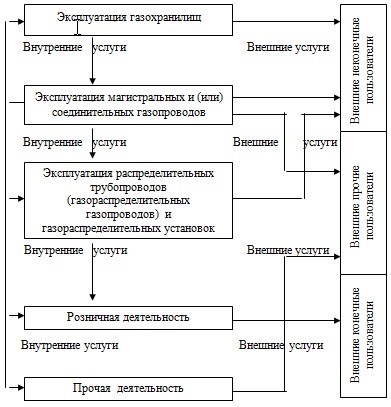   Схема распределения затрат и активов на услуги газотранспортной и (или) газораспределительной организации  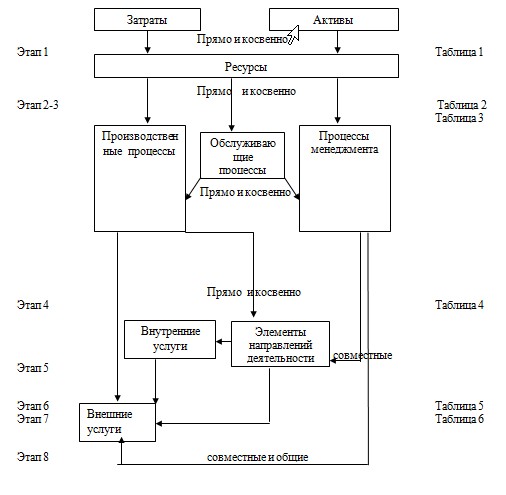 
      форма                     Минимальный перечень установленных баз распределения затрат и
активов на экономические ресурсы
      Условные обозначения:
      П - прямое отнесение;
      К - косвенное распределение.
      форма                     Минимальный перечень установленных баз распределения
экономических ресурсов на процессы оказания услуг
      Условные обозначения:
      (П) - прямое отнесение;
      (К) - косвенное распределение.
      форма                      Минимальный перечень установленных баз распределения
обслуживающих процессов на производственные процессы и процессы
менеджмента
      форма                      Минимальный перечень установленных баз распределения
производственных процессов на внешние услуги и элементы
направления деятельности
      Условные обозначения:
      (П) - прямое отнесение;
      (К) - косвенное распределение;
      ТТР - товаротранспортная работа
      форма                     Минимальный перечень установленных баз распределения элементов
направления деятельности на внутренние и внешние услуги
      Примечание
      ТТР - товаротранспортная работа
      форма                     Отнесение внутренних услуг на внешние услуги и суммирование
затрат и задействованных активов по этапам предоставления
внешних услуг
      форма                     Отчет
о прямом отнесении и косвенном распределении затрат и активов по видам экономических ресурсов
      Отчетный период 20___ г.
      Индекс: РУ-Газ-9
      Периодичность: полугодовая
      Круг лиц представляющих сведения:
      Субъекты естественных монополий, оказывающие услуги по хранению, транспортировке товарного газа по соединительным, магистральным газопроводам и (или) газораспределительным системам, эксплуатации групповых резервуарных установок, а также транспортировке сырого газа по соединительным газопроводам.
      Куда представляются сведения:
      В Агентство Республики Казахстан по регулированию естественных монополий.
      Срок представления – не позднее пятнадцатого числа второго месяца, следующего за отчетным периодом
      _______________________________
        (наименование организации)                            
                                                      (тыс.тенге)
               Руководитель      ______________________ _______________    
                                         (ф.и.о)             (подпись)
      М.П.
               Главный бухгалтер ______________________ _______________    
                                         (ф.и.о.)            (подпись)
      "____" _____________ _______ г. Пояснение по заполнению формы, предназначенной для сбора
административных данных
Отчет
о прямом отнесении и косвенном распределении затрат и активов
по видам экономических ресурсов
1. Общие указания
      Настоящее пояснение предназначено для составления и представления субъектами естественной монополий, оказывающие услуги по хранению, транспортировке товарного газа по соединительным, магистральным газопроводам и (или) газораспределительным системам, эксплуатации групповых резервуарных установок, а также транспортировке сырого газа по соединительным газопроводам и другие услуги отчета о прямом отнесении и косвенном распределении затрат и активов по видам экономических ресурсов.
      Субъекты осуществляют раздельный учет доходов, затрат и задействованных активов по каждому виду услуг.
      Все показатели в стоимостном выражении заполняются в тысячах тенге без десятичного знака.
      Отчет на бумажном носителе подписывается руководителем, главным бухгалтером и исполнителем субъекта и заверяется печатью. Отчет представляется в уполномоченный орган на электронном и бумажном носителе. Отчет на электронном носителе должен соответствовать отчету, предоставленному на бумажном носителе. 2. Пояснения по заполнению формы
      В графе 1 указываются затраты и активы
      В графе 2 указывается наименование установленной базы распределения
      В графе 3 указываются экономические ресурсы:
      К ним относятся – "Трудовые ресурсы (персонал)";
      В графе 4 капитальные (основные средства) указываются:
      1. здания и сооружения (газохранилища и прочие);
      2. передаточные устройства (распределительные трубопроводы (газораспределительные газопроводы и прочие);
      3. транспортные средства (магистральные и (или) соединительные трубопроводы и прочие);
      4. машины и оборудование (компрессорные машины и оборудование и прочие);
      5. прочие основные средства (буферный газ и Прочие).
      В графе 5 указываются прочие ресурсы
      В строке "Затраты" указываются:
      заработная плата, отчисления от оплаты труда, топливо, трубы, компрессоры, химреагенты, прочие материалы, электроэнергия, теплоэнергия, водоснабжение, услуги связи и прочие затраты (в зависимости от степени детализации)
      в строке "Активы" указываются:
      стоимость задействованных активов и амортизация задействованных активов.
      форма                     Отчет
о распределении затрат и задействованных активов на процессы производства услуг ресурсов
      Отчетный период 20___ г.
      Индекс: РУ-Газ-10
      Периодичность: полугодовая 
      Круг лиц представляющих сведения:
      Субъекты естественных монополий, оказывающие услуги по хранению, транспортировке товарного газа по соединительным, магистральным газопроводам и (или) газораспределительным системам, эксплуатации групповых резервуарных установок, а также транспортировке сырого газа по соединительным газопроводам.
      Куда представляются сведения:
      В Агентство Республики Казахстан по регулированию естественных монополий.
      Срок представления – не позднее пятнадцатого числа второго месяца, следующего за отчетным периодом
      _______________________________
        (наименование организации)                            (тыс.тенге)
               Руководитель      ______________________ _______________    
                                        (ф.и.о)              (подпись)
      М.П.
               Главный бухгалтер ______________________ _______________    
                                        (ф.и.о.)             (подпись)
      "____" _____________ _______ г. Пояснение по заполнению формы, предназначенной для сбора
административных данных
Отчет
о распределении затрат и задействованных активов на процессы
производства услуг ресурсов
1. Общие указания
      Настоящее пояснение предназначено для составления и представления субъектами естественной монополий, оказывающие услуги по хранению, транспортировке товарного газа по соединительным, магистральным газопроводам и (или) газораспределительным системам, эксплуатации групповых резервуарных установок, а также транспортировке сырого газа по соединительным газопроводам и другие услуги отчета о распределении затрат и задействованных активов на процессы производства услуг ресурсов.
      Субъекты осуществляют раздельный учет доходов, затрат и задействованных активов по каждому виду услуг.
      Все показатели в стоимостном выражении заполняются в тысячах тенге без десятичного знака.
      Отчет на бумажном носителе подписывается руководителем, главным бухгалтером и исполнителем субъекта и заверяется печатью. Отчет представляется в уполномоченный орган на электронном и бумажном носителе. Отчет на электронном носителе должен соответствовать отчету, предоставленному на бумажном носителе. 2. Пояснения по заполнению формы
      В графе 1 указывается наименование объектов распределения
      В графе 2 указываются процессы производства услуг:
      Производственные (Процесс 1, Процесс 2, Процесс 3, Процесс N)
      Обслуживающие (Процесс 1, Процесс 2, Процесс 3, Процесс N)
      Процессы производства услуг менеджмента (Процесс 1, Процесс 2, Процесс 3, Процесс N).
      В строках "Затраты", "Активы" и "Амортизация" указываются:
      1. трудовые ресурсы (персонал):
      здания и сооружения, в том числе газохранилища и прочие;
      передаточные устройства, в том числе газораспределительные системы (газораспределительные газопроводы);
      транспортные средства, в том числе магистральные и (или) соединительные газопроводы и прочие;
      машины и оборудование, в том числе компрессорные машины и оборудование и прочее вспомогательное оборудование;
      2. прочие основные средства, в том числе буферный газ и прочие затраты;
      3. прочие ресурсы;
      4. итоговые суммы затрат, активов и амортизации. 
      форма                     Отчет о распределении затрат и задействованных активов на процессы производства услуг
      Отчетный период 20___ г.
      Индекс: РУ-Газ-11 
      Периодичность: полугодовая 
      Круг лиц представляющих сведения:
      Субъекты естественных монополий, оказывающие услуги по хранению, транспортировке товарного газа по соединительным, магистральным газопроводам и (или) газораспределительным системам, эксплуатации групповых резервуарных установок, а также транспортировке сырого газа по соединительным газопроводам.
      Куда представляются сведения:
      В Агентство Республики Казахстан по регулированию естественных монополий.
      Срок представления – не позднее пятнадцатого числа второго месяца, следующего за отчетным периодом.
      _______________________________
        (наименование организации)                            
                                                      (тыс.тенге)
               Руководитель      ______________________ _______________    
                                        (ф.и.о)              (подпись)
      М.П.
               Главный бухгалтер ______________________ _______________    
                                        (ф.и.о.)             (подпись)
      "____" _____________ _______ г. Пояснение по заполнению формы, предназначенной для сбора
административных данных
Отчет
о распределении затрат и задействованных активов на процессы
производства услуг
1.Общие указания
      Настоящее пояснение предназначено для составления и представления субъектами естественной монополий, оказывающие услуги по хранению, транспортировке товарного газа по соединительным, магистральным газопроводам и (или) газораспределительным системам, эксплуатации групповых резервуарных установок, а также транспортировке сырого газа по соединительным газопроводам и другие услуги отчета о распределении затрат и задействованных активов на процессы производства услуг.
      Субъекты осуществляют раздельный учет доходов, затрат и задействованных активов по каждому виду услуг.
      Все показатели в стоимостном выражении заполняются в тысячах тенге без десятичного знака.
      Отчет на бумажном носителе подписывается руководителем, главным бухгалтером и исполнителем субъекта и заверяется печатью. Отчет представляется в уполномоченный орган на электронном и бумажном носителе. Отчет на электронном носителе должен соответствовать отчету, предоставленному на бумажном носителе. 2. Пояснения по заполнению формы
      В графе 1 указываются затраты и активы обслуживающих процессов
      В графе 2 указывается наименование базы распределения
      В графе 3 указываются процессы производства услуг - производственные и услуг менеджмента, которые включают в себя ("Процесс 1", "Процесс 2", "Процесс N")
      Строка "Затраты":
      указываются затраты процесса 1, процесса 2, процесса N и итоговая сумма затрат.
      Строка "Активы":
      указываются активы процесса 1, процесса 2, процесса N и итоговая сумма активов.
      Строка "Амортизация активов":
      указываются активы процесса 1, процесса 2, процесса N и итоговая амортизация.
      форма                     Отчет о распределении затрат и активов производственных процессов на внешние услуги и элементы направлений деятельности
      Отчетный период 20___ г.
      Индекс: РУ-Газ-12 
      Периодичность: полугодовая 
      Круг лиц представляющих сведения:
      Субъекты естественных монополий, оказывающие услуги по хранению, транспортировке товарного газа по соединительным, магистральным газопроводам и (или) газораспределительным системам, эксплуатации групповых резервуарных установок, а также транспортировке сырого газа по соединительным газопроводам.
      Куда представляются сведения:
      В Агентство Республики Казахстан по регулированию естественных монополий.
      Срок представления – не позднее пятнадцатого числа второго месяца, следующего за отчетным периодом
      _______________________________
        (наименование организации)                            
                                                            (тыс.тенге)
               Руководитель      ______________________ _______________    
                                        (ф.и.о)              (подпись)
      М.П.
               Главный бухгалтер ______________________ _______________    
                                        (ф.и.о.)             (подпись)
      "____" _____________ _______ г. Пояснение по заполнению формы, предназначенной для сбора
административных данных
Отчет
о распределении затрат и активов производственных процессов на
внешние услуги и элементы направлений деятельности
1. Общие указания
      Настоящее пояснение предназначено для составления и представления субъектами естественной монополий, оказывающие услуги по хранению, транспортировке товарного газа по соединительным, магистральным газопроводам и (или) газораспределительным системам, эксплуатации групповых резервуарных установок, а также транспортировке сырого газа по соединительным газопроводам и другие услуги отчета о распределении затрат и активов производственных процессов на внешние услуги и элементы направлений деятельности.
      Субъекты осуществляют раздельный учет доходов, затрат и задействованных активов по каждому виду услуг.
      Все показатели в стоимостном выражении заполняются в тысячах тенге без десятичного знака.
      Отчет на бумажном носителе подписывается руководителем, главным бухгалтером и исполнителем субъекта и заверяется печатью. Отчет представляется в уполномоченный орган на электронном и бумажном носителе. Отчет на электронном носителе должен соответствовать отчету, предоставленному на бумажном носителе. 2. Пояснения по заполнению формы
      В графе 1 указываются Затраты и активы производственных процессов
      В графе 2 указывается наименование базы распределения
      В графе 3 указываются внешние услуги ("Регулируемая услуга 1", "Регулируемая услуга N", "Нерегулируемые услуги")
      В графе 4 указываются элементы направлений деятельности ("Элемент 1", "Элемент 2", "Элемент 3", "Элемент N")
      В строке указываются общие затраты на услуги
      "Затраты":
      В строке 1-3 указываются затраты процесса 1, процесса 2, процесса 3, процесса N
      В строке 4 указывается итоговая сумма затрат
      "Активы":
      В строке 5-7 указываются активы процесса 1, процесса 2, процесса 3, процесса N
      В строке 8 указывается итоговая сумма активов
      форма                     Отчет
о распределении затрат и активов процессов менеджмента на элементы направлений деятельности, внешние услуги, совместные и
общие затраты, связанные с услугами
      Отчетный период 20___ г.
      Индекс: РУ-Газ-13 
      Периодичность: полугодовая 
      Круг лиц представляющих сведения:
      Субъекты естественных монополий, оказывающие услуги по хранению, транспортировке товарного газа по соединительным, магистральным газопроводам и (или) газораспределительным системам, эксплуатации групповых резервуарных установок, а также транспортировке сырого газа по соединительным газопроводам.
      Куда представляются сведения:
      В Агентство Республики Казахстан по регулированию естественных монополий.
      Срок представления – не позднее пятнадцатого числа второго месяца, следующего за отчетным периодом
      _______________________________
        (наименование организации)                            
               Руководитель      ______________________ _______________    
                                        (ф.и.о)              (подпись)
      М.П.
               Главный бухгалтер ______________________ _______________    
                                        (ф.и.о.)             (подпись)
      "____" _____________ _______ г.  Пояснение по заполнению формы, предназначенной для сбора административных данных
Отчет
о распределении затрат и активов процессов менеджмента на элементы направлений деятельности, внешние услуги, совместные и общие затраты, связанные с услугами
1. Общие указания
      Настоящее пояснение предназначено для составления и представления субъектами естественной монополий, оказывающие услуги по хранению, транспортировке товарного газа по соединительным, магистральным газопроводам и (или) газораспределительным системам, эксплуатации групповых резервуарных установок, а также транспортировке сырого газа по соединительным газопроводам и другие услуги отчета о распределении затрат и активов процессов менеджмента на элементы направлений деятельности, внешние услуги, совместные и общие затраты, связанные с услугами.
      Субъекты осуществляют раздельный учет доходов, затрат и задействованных активов по каждому виду услуг.
      Все показатели в стоимостном выражении заполняются в тысячах тенге без десятичного знака.
      Отчет на бумажном носителе подписывается руководителем, главным бухгалтером и исполнителем субъекта и заверяется печатью. Отчет представляется в уполномоченный орган на электронном и бумажном носителе. Отчет на электронном носителе должен соответствовать отчету, предоставленному на бумажном носителе. 2. Пояснения по заполнению формы
      В графе 1 указываются затраты и активы процессов менеджмента
      В графе 2 указывается наименование базы распределения
      В графе 3 указываются элементы направлений деятельности ("Элемент 1", "Элемент 2", "Элемент 3", "Элемент N")
      В графе 4 указываются внешние услуги ("Регулируемая услуга 1", "Регулируемая услуга 2", "Нерегулируемые услуги")
      В графе 5 указываются совместные затраты на услуги
      В графе 6 указываются общие затраты на услуги
      "Затраты":
      В строке 1-3 указываются затраты процесса 1, процесса 2, процесса N
      В строке 4 указывается итоговая сумма затрат
      "Активы":
      В строке 5-7 указываются активы процесса 1, процесса 2, процесса N
      В строке 8 указывается итоговая сумма активов
      форма                     Форма, предназначенная для сбора административных данных
Отчет
о распределении элементов направлений деятельности на внутренние и внешние услуги
      Отчетный период 20___ г.
      Индекс: РУ-Газ-14 
      Периодичность: полугодовая 
      Круг лиц представляющих сведения:
      Субъекты естественных монополий, оказывающие услуги по хранению, транспортировке товарного газа по соединительным, магистральным газопроводам и (или) газораспределительным системам, эксплуатации групповых резервуарных установок, а также транспортировке сырого газа по соединительным газопроводам.
      Куда представляются сведения:
      В Агентство Республики Казахстан по регулированию естественных монополий.
      Срок представления – не позднее пятнадцатого числа второго месяца, следующего за отчетным периодом.
      _______________________________
        (наименование организации)                            
                                                      (тыс.тенге)
               Руководитель      ______________________ _______________    
                                        (ф.и.о)              (подпись)
      М.П.
               Главный бухгалтер ______________________ _______________    
                                        (ф.и.о.)             (подпись)
      "____" _____________ _______ г. Пояснение по заполнению формы, предназначенной для сбора
административных данных
Отчет
о распределении элементов направлений деятельности на
внутренние и внешние услуги
1. Общие указания
      Настоящее пояснение предназначено для составления и представления субъектами естественной монополий, оказывающие услуги по хранению, транспортировке товарного газа по соединительным, магистральным газопроводам и (или) газораспределительным системам, эксплуатации групповых резервуарных установок, а также транспортировке сырого газа по соединительным газопроводам и другие услуги отчета о распределении элементов направлений деятельности на внутренние и внешние услуги.
      Субъекты осуществляют раздельный учет доходов, затрат и задействованных активов по каждому виду услуг.
      Все показатели в стоимостном выражении заполняются в тысячах тенге без десятичного знака.
      Отчет на бумажном носителе подписывается руководителем, главным бухгалтером и исполнителем субъекта и заверяется печатью. Отчет представляется в уполномоченный орган на электронном и бумажном носителе. Отчет на электронном носителе должен соответствовать отчету, предоставленному на бумажном носителе. 2. Пояснения по заполнению формы
      В графе 1 указывается наименование элементов направлений деятельности ("Элемент 1", "Элемент 2", "Элемент 3", "Элемент N")
      В графе 2 указывается наименование базы распределения
      В графе 3 указываются внешние услуги (внутренние и внешние)
      К внутренним услугам относятся (услуга 1, услуга 2 и услуга N)
      К внешним услугам относятся регулируемая услуга 1, регулируемая услуга 2 и нерегулируемые услуги. "Затраты":
      в строке 1-3 указываются затраты ("Элемент 1", "Элемент 2", "Элемент N"
      В строке 4 указывается итоговая сумма затрат
      "Активы": в строке 5-7 указываются активы ("Элемент 1", "Элемент 2", "Элемент N")
      В строке 8 указывается итоговая сумма активов
      "Амортизация": в строке 9-11 указываются амортизация ("Элемент 1", "Элемент 2", "Элемент N")
      В строке 12 указывается итоговая сумма амортизации.
      форма                     Пояснение по заполнению формы, предназначенной для сбора
административных данных
Отчет
о распределении общих и совместных затрат и активов процессов
менеджмента на внешние услуги
      Отчетный период 20___ г.
      Индекс: РУ-Газ-15
      Периодичность: полугодовая
      Круг лиц представляющих сведения:
      Субъекты естественных монополий, оказывающие услуги по хранению, транспортировке товарного газа по соединительным, магистральным газопроводам и (или) газораспределительным системам, эксплуатации групповых резервуарных установок, а также транспортировке сырого газа по соединительным газопроводам.
      Куда представляются сведения:
      В Агентство Республики Казахстан по регулированию естественных монополий.
      Срок представления – не позднее пятнадцатого числа второго месяца, следующего за отчетным периодом
      _______________________________
        (наименование организации)                            
                                                      (тыс.тенге)
               Руководитель      ______________________ _______________    
                                        (ф.и.о)              (подпись)
      М.П.
               Главный бухгалтер ______________________ _______________    
                                        (ф.и.о.)             (подпись)
      "____" _____________ _______ г. Пояснение по заполнению формы, предназначенной для сбора
административных данных
Отчет
о распределении общих и совместных затрат и активов процессов
менеджмента на внешние услуги
1. Общие указания
      Настоящее пояснение предназначено для составления и представления субъектами естественной монополий, оказывающие услуги по хранению, транспортировке товарного газа по соединительным, магистральным газопроводам и (или) газораспределительным системам, эксплуатации групповых резервуарных установок, а также транспортировке сырого газа по соединительным газопроводам и другие услуги отчета о распределении общих и совместных затрат и активов процессов менеджмента на внешние услуги.
      Субъекты осуществляют раздельный учет доходов, затрат и задействованных активов по каждому виду услуг.
      Все показатели в стоимостном выражении заполняются в тысячах тенге без десятичного знака.
      Отчет на бумажном носителе подписывается руководителем, главным бухгалтером и исполнителем субъекта и заверяется печатью. Отчет представляется в уполномоченный орган на электронном и бумажном носителе. Отчет на электронном носителе должен соответствовать отчету, предоставленному на бумажном носителе. 2. Пояснения по заполнению формы
      В графе 1 указывается наименование процессов менеджмента
      В графе 2 указывается наименование базы распределения
      В графе 3 указываются внешние услуги
      К внешним услугам относятся (регулируемая услуга 1, регулируемая услуга 2, регулируемая услуга N и нерегулируемые услуги) "Общие и совместные затраты":
      В строке 1-3 указываются затраты ("Процесс 1", "Процесс 2", "Процесс N")
      В строке 4 указывается итоговая сумма затрат "Общие и совместные активы":
      В строке 5-7 указываются ("Процесс 1", "Процесс 2", "Процесс N")
      В строке 8 указывается итоговая сумма активов "Амортизация общих и совместных активов":
      В строке 9-11 указывается амортизация ("Процесс 1", "Процесс 2", "Процесс N")
      В строке 12 указывается итоговая сумма амортизации.
      форма                      Отчет
о распределении затрат и задействованных активов, связанных
с внутренними и внешними услугами, на внешние услуги
      Отчетный период 20___ г.
      Индекс: РУ-Газ-16
      Периодичность: полугодовая 
      Круг лиц представляющих сведения:
      Субъекты естественных монополий, оказывающие услуги по хранению, транспортировке товарного газа по соединительным, магистральным газопроводам и (или) газораспределительным системам, эксплуатации групповых резервуарных установок, а также транспортировке сырого газа по соединительным газопроводам.
      Куда представляются сведения:
      В Агентство Республики Казахстан по регулированию естественных монополий.
      Срок представления – не позднее пятнадцатого числа второго месяца, следующего за отчетным периодом
      _______________________________
        (наименование организации)                        
               Руководитель      ______________________ _______________    
                                        (ф.и.о)              (подпись)
      М.П.
               Главный бухгалтер ______________________ _______________    
                                        (ф.и.о.)             (подпись)
      "____" _____________ _______ г. Пояснение по заполнению формы, предназначенной для сбора административных данных
Отчет
о распределении затрат и задействованных активов, связанных с внутренними и внешними услугами, на внешние услуги
1. Общие указания
      Настоящее пояснение предназначено для составления и представления субъектами естественной монополий, оказывающие услуги по хранению, транспортировке товарного газа по соединительным, магистральным газопроводам и (или) газораспределительным системам, эксплуатации групповых резервуарных установок, а также транспортировке сырого газа по соединительным газопроводам и другие услуги отчета о распределении затрат и задействованных активов, связанных с внутренними и внешними услугами, на внешние услуги.
      Субъекты осуществляют раздельный учет доходов, затрат и задействованных активов по каждому виду услуг.
      Все показатели в стоимостном выражении заполняются в тысячах тенге без десятичного знака.
      Отчет на бумажном носителе подписывается руководителем, главным бухгалтером и исполнителем субъекта и заверяется печатью. Отчет представляется в уполномоченный орган на электронном и бумажном носителе. Отчет на электронном носителе должен соответствовать отчету, предоставленному на бумажном носителе. 2. Пояснения по заполнению формы
      В графе 1 указывается наименование внутренних услуг
      В графе 2 указывается направление базы распределения
      В графе 3 указываются внешние услуги
      Внешние услуги включают:
      направления деятельности "Эксплуатация газохранилищ", предоставляемые:
      внешним неконечным пользователям и внешним прочим пользователям направления деятельности "Эксплуатация магистральных и (или) соединительных газопроводов", предоставляемые:
      внешним конечным пользователям, внешним неконечным и внешним прочим пользователям
      направления деятельности "Эксплуатация распределительных трубопроводов (газораспределительных газопроводов) и газораспределительных установок" предоставляемые внешним неконечным пользователям: (услуги 1 и услуги N);
      направления деятельности "Розничная деятельность", предоставляемые внешним конечным пользователям (услуги 1 и услуги N)
      направления деятельности "Прочая деятельность", предоставляемые внешним прочим пользователям (услуги 1 и услуги N)
      В графе 4 указываются затраты:
      Внутренние услуги направления деятельности "Эксплуатация газохранилищ":
      Внутренние услуги направления деятельности "Эксплуатация магистральных и (или) соединительных газопроводов"
      Внутренние услуги направления деятельности "Эксплуатация распределительных трубопроводов (газораспределительных газопроводов) и распределительных установок"
      Внешние услуги направления деятельности "Эксплуатация газохранилищ"
      Внешние услуги направления деятельности "Эксплуатация магистральных и (или) соединительных газопроводов"
      Внешние услуги направления деятельности "Эксплуатация распределительных трубопроводов (газораспределительных газопроводов) и распределительных установок"
      Внешние услуги направления деятельности "Розничная деятельность"
      Внешние услуги направления деятельности "Прочая деятельность"
      Итого затраты
      В графе 5 указываются активы:
      Внутренние услуги направления деятельности "Эксплуатация газохранилищ":
      Внутренние услуги направления деятельности "Эксплуатация магистральных и (или) соединительных газопроводов"
      Внутренние услуги направления деятельности "Эксплуатация распределительных трубопроводов (газораспределительных газопроводов) и распределительных установок"
      Внешние услуги направления деятельности "Эксплуатация газохранилищ"
      Внешние услуги направления деятельности "Эксплуатация магистральных и (или) соединительных газопроводов"
      Внешние услуги направления деятельности "Эксплуатация распределительных трубопроводов (газораспределительных газопроводов) и распределительных установок"
      Внешние услуги направления деятельности "Розничная деятельность"
      Внешние услуги направления деятельности "Прочая деятельность"
      Итого активы
      В графе 6 указывается амортизация:
      Внутренние услуги направления деятельности "Эксплуатация газохранилищ":
      Внутренние услуги направления деятельности "Эксплуатация магистральных и (или) соединительных газопроводов"
      Внутренние услуги направления деятельности "Эксплуатация распределительных трубопроводов (газораспределительных газопроводов) и распределительных установок"
      Внешние услуги направления деятельности "Эксплуатация газохранилищ"
      Внешние услуги направления деятельности "Эксплуатация магистральных и (или) соединительных газопроводов"
      Внешние услуги направления деятельности "Эксплуатация распределительных трубопроводов (газораспределительных газопроводов) и распределительных установок"
      Внешние услуги направления деятельности "Розничная деятельность"
      Внешние услуги направления деятельности "Прочая деятельность"
      Итого амортизация
      форма                      Отчет
о распределении затрат и задействованных активов, связанных с
оказанием услуг газотранспортными и (или)
газораспределительными организациями, на регулируемые и
нерегулируемые виды внешних услуг, оказываемых
газотранспортными и (или) газораспределительными организациями
      Отчетный период 20___ г.
      Индекс: РУ-Газ-16 А
      Периодичность: полугодовая 
      Круг лиц представляющих сведения:
      Субъекты естественных монополий, оказывающие услуги по хранению, транспортировке товарного газа по соединительным, магистральным газопроводам и (или) газораспределительным системам, эксплуатации групповых резервуарных установок, а также транспортировке сырого газа по соединительным газопроводам.
      Куда представляются сведения:
      В Агентство Республики Казахстан по регулированию естественных монополий.
      Срок представления – не позднее пятнадцатого числа второго месяца, следующего за отчетным периодом
      _______________________________
        (наименование организации)                            
                                                            (тыс.тенге)
               Руководитель      ______________________ _______________    
                                        (ф.и.о)              (подпись)
      М.П.
               Главный бухгалтер ______________________ _______________    
                                       (ф.и.о.)             (подпись)
      "____" _____________ _______ г. Пояснение по заполнению формы, предназначенной для сбора
административных данных
Отчет
о распределении затрат и задействованных активов, связанных с
оказанием услуг газотранспортными и (или)
газораспределительными организациями, на регулируемые и
нерегулируемые виды внешних услуг
1. Общие указания
      Настоящее пояснение предназначено для составления и представления субъектами естественной монополий, оказывающие услуги по хранению, транспортировке товарного газа по соединительным, магистральным газопроводам и (или) газораспределительным системам, эксплуатации групповых резервуарных установок, а также транспортировке сырого газа по соединительным газопроводам и другие услуги отчета о распределении затрат и задействованных активов, связанных с оказанием услуг газотранспортными и (или) газораспределительными организациями, на регулируемые и нерегулируемые виды внешних услуг.
      Субъекты осуществляют раздельный учет доходов, затрат и задействованных активов по каждому виду услуг.
      Все показатели в стоимостном выражении заполняются в тысячах тенге без десятичного знака.
      Отчет на бумажном носителе подписывается руководителем, главным бухгалтером и исполнителем субъекта и заверяется печатью. Отчет представляется в уполномоченный орган на электронном и бумажном носителе. Отчет на электронном носителе должен соответствовать отчету, предоставленному на бумажном носителе. 2. Пояснения по заполнению формы
      В графе 1 указываются внешние услуги
      В графе 2 указываются регулируемые и нерегулируемые услуги:
      "Регулируемые услуги" (услуга 1, услуга 2 и услуга N)
      "Нерегулируемые услуги" (услуга 1, услуга 2 и услуга N)
      В графе 3 указываются затраты:
      Внешние услуги направления деятельности "Эксплуатация газохранилищ", предоставляемые:
      1. внешним неконечным пользователям
      2. внешним конечным пользователям
      Внешние услуги направления деятельности
      "Эксплуатация магистральных и (или) соединительных газопроводов", предоставляемые:
      1. внешним конечным пользователям
      2. внешним неконечным пользователям
      3. внешним прочим пользователям
      Внешние услуги направления деятельности "Эксплуатация распределительных трубопроводов (газораспределительных газопроводов) и газораспределительных установок", предоставляемые внешним неконечным пользователям
      Внешние услуги направления деятельности "Розничная деятельность", предоставляемые внешним конечным пользователям
      Внешние услуги направления деятельности "Прочая деятельность", предоставляемые внешним прочим пользователям
      Итого затраты
      В графе 4 указываются активы
      Внешние услуги направления деятельности "Эксплуатация газохранилищ", предоставляемые:
      1. внешним неконечным пользователям
      2. внешним конечным пользователям
      Внешние услуги направления деятельности "Эксплуатация магистральных и (или) соединительных газопроводов", предоставляемые:
      1. внешним конечным пользователям
      2. внешним неконечным пользователям
      3. внешним прочим пользователям
      Внешние услуги направления деятельности "Эксплуатация распределительных трубопроводов (газораспределительных газопроводов) и газораспределительных установок", предоставляемые внешним неконечным пользователям
      Внешние услуги направления деятельности "Розничная деятельность", предоставляемые внешним конечным пользователям
      Внешние услуги направления деятельности "Прочая деятельность", предоставляемые внешним прочим пользователям
      Итого активы
      В графе 5 указывается амортизация:
      Внешние услуги направления деятельности "Эксплуатация газохранилищ", предоставляемые:
      1. внешним неконечным пользователям
      2. внешним конечным пользователям
      Внешние услуги направления деятельности "Эксплуатация магистральных и (или) соединительных газопроводов", предоставляемые:
      1. внешним конечным пользователям
      2. внешним неконечным пользователям
      3. внешним прочим пользователям
      Внешние услуги направления деятельности "Эксплуатация распределительных трубопроводов (газораспределительных газопроводов) и газораспределительных установок", предоставляемые внешним неконечным пользователям
      Внешние услуги направления деятельности "Розничная деятельность", предоставляемые внешним конечным пользователям
      Внешние услуги направления деятельности "Прочая деятельность", предоставляемые внешним прочим пользователям
      Итого амортизация
      форма                      Отчет
о конечном распределении доходов, затрат и задействованных
активов на виды внешних услуг
      Отчетный период 20___ г.
      Индекс: РУ-Газ-17
      Периодичность: полугодовая 
      Круг лиц представляющих сведения:
      Субъекты естественных монополий, оказывающие услуги по хранению, транспортировке товарного газа по соединительным, магистральным газопроводам и (или) газораспределительным системам, эксплуатации групповых резервуарных установок, а также транспортировке сырого газа по соединительным газопроводам.
      Куда представляются сведения:
      В Агентство Республики Казахстан по регулированию естественных монополий.
      Срок представления – не позднее пятнадцатого числа второго месяца, следующего за отчетным периодом
      _______________________________
        (наименование организации)                           
                                                 (тыс.тенге)
               Руководитель      ______________________ _______________    
                                        (ф.и.о)              (подпись)
      М.П.
               Главный бухгалтер ______________________ _______________    
                                        (ф.и.о.)             (подпись)
      "____" _____________ _______ г. Пояснение по заполнению формы, предназначенной для сбора
административных данных
Отчет
о конечном распределении доходов, затрат и задействованных
активов на виды внешних услуг
1. Общие указания
      Настоящее пояснение предназначено для составления и представления субъектами естественной монополий, оказывающие услуги по хранению, транспортировке товарного газа по соединительным, магистральным газопроводам и (или) газораспределительным системам, эксплуатации групповых резервуарных установок, а также транспортировке сырого газа по соединительным газопроводам и другие услуги отчета о конечном распределении доходов, затрат и задействованных активов на виды внешних услуг.
      Субъекты осуществляют раздельный учет доходов, затрат и задействованных активов по каждому виду услуг.
      Все показатели в стоимостном выражении заполняются в тысячах тенге без десятичного знака.
      Отчет на бумажном носителе подписывается руководителем, главным бухгалтером и исполнителем субъекта и заверяется печатью. Отчет представляется в уполномоченный орган на электронном и бумажном носителе. Отчет на электронном носителе должен соответствовать отчету, предоставленному на бумажном носителе. 2. Пояснения по заполнению формы
      В графе 1 указываются наименование доходов, затрат, задействованных активов
      В графе 2 указывается внешние услуги (эксплуатация газохранилищ, эксплуатация магистральных и (или) соединительных газопроводов, эксплуатация газораспределительных систем (газораспределительных газопроводов) и газораспределительных установок, розничная деятельность и прочая деятельность).
      Каждая услуга включает в себя: регулируемую услугу 1, регулируемую услугу 2 и нерегулируемые услуги.
      В строке 4 указываются доходы (в строке 5-6 доходы и итоговая сумма доходов).
      В строке 7 указываются затраты (в строке 8-12 прямые, косвенные, совместные общие и итоговая сумма затрат).
      В строке 13 указываются задействованные активы (в строке 14-18 прямые, косвенные, совместные общие и итоговая сумма итоговая сумма задействованных активов).
      В строке 19 указывается амортизация (в строке 20-24 прямые, косвенные, совместные общие и итоговая сумма амортизации).
      форма                      Отчет
о распределении доходов, затрат и задействованных активов по
направлениям деятельности
      Отчетный период 20___ г.
      Индекс: РУ-Газ-18
      Периодичность: полугодовая 
      Круг лиц представляющих сведения:
      Субъекты естественных монополий, оказывающие услуги по хранению, транспортировке товарного газа по соединительным, магистральным газопроводам и (или) газораспределительным системам, эксплуатации групповых резервуарных установок, а также транспортировке сырого газа по соединительным газопроводам.
      Куда представляются сведения:
      В Агентство Республики Казахстан по регулированию естественных монополий.
      Срок представления – не позднее пятнадцатого числа второго месяца, следующего за отчетным периодом
      _______________________________
        (наименование организации)                            
                                                            (тыс.тенге)
               Руководитель      ______________________ _______________    
                                        (ф.и.о)              (подпись)
      М.П.
               Главный бухгалтер ______________________ _______________    
                                        (ф.и.о.)             (подпись)
      "____" _____________ _______ г. Пояснение по заполнению формы, предназначенной для сбора
административных данных
Отчет
о распределении доходов, затрат и задействованных активов по
направлениям деятельности
1. Общие указания
      Настоящее пояснение предназначено для составления и представления субъектами естественной монополий, оказывающие услуги по хранению, транспортировке товарного газа по соединительным, магистральным газопроводам и (или) газораспределительным системам, эксплуатации групповых резервуарных установок, а также транспортировке сырого газа по соединительным газопроводам и другие услуги отчета о распределении доходов, затрат и задействованных активов, по направлениям деятельности.
      Субъекты осуществляют раздельный учет доходов, затрат и задействованных активов по каждому виду услуг.
      Все показатели в стоимостном выражении заполняются в тысячах тенге без десятичного знака.
      Отчет на бумажном носителе подписывается руководителем, главным бухгалтером и исполнителем субъекта и заверяется печатью. Отчет представляется в уполномоченный орган на электронном и бумажном носителе. Отчет на электронном носителе должен соответствовать отчету, предоставленному на бумажном носителе. 2. Пояснения по заполнению формы
      В графе 1 указывается наименование доходов, затрат, задействованных активов.
      В графе 2 указывается направление деятельности (эксплуатация газохранилищ, эксплуатация магистральных и (или) соединительных газопроводов, эксплуатация газораспределительных систем (газораспределительных газопроводов) и газораспределительных установок, розничная деятельность и прочая деятельность.
      В графе 3 указываются доходы (доходы от оказания внешних услуг, доходы по трансфертным платежам", итоговая сумма доходов).
      В графе 4 указываются затраты (Внутренние затраты по направлениям деятельности, затраты по трансфертным платежам, итоговая сумма затрат).
      В графе 5 указывается амортизация (амортизация активов направления деятельности, амортизация активов по трансфертным услугам, итоговая сумма амортизации).
					© 2012. РГП на ПХВ «Институт законодательства и правовой информации Республики Казахстан» Министерства юстиции Республики Казахстан
				
Председатель
М. Оспанов
"СОГЛАСОВАНО":
Министр нефти и газа
Республики Казахстан
_______________У. Карабалин
16 августа 2013 год
"СОГЛАСОВАНО":
Исполняющий обязанности
Председателя Агентства Республики
Казахстан по статистике
_______________Ж. Джаркинбаев
25 июля 2013 год
"СОГЛАСОВАНО":
Исполняющий обязанности
Министра экономики и
бюджетного планирования
Республики Казахстан
_______________М. Кусаинов
9 августа 2013 годУтверждены
приказом Председателя
Агентства Республики
Казахстан по регулированию
естественных монополий
от 26 июля 2013 года
№ 231-ОДПриложение 1
к Правилам ведения раздельного учета доходов, 
затрат и задействованных активов субъектами
естественной монополии, оказывающими услуги
по хранению, транспортировке товарного газа по
соединительным, магистральным газопроводам
и (или) газораспределительным системам,
эксплуатации групповых резервуарных установок, 
а также транспортировке сырого газа по
соединительным газопроводамПриложение 2
к Правилам ведения раздельного учета доходов, 
затрат и задействованных активов субъектами
естественной монополии, оказывающими услуги
по хранению, транспортировке товарного газа по
соединительным, магистральным газопроводам
и (или) газораспределительным системам,
эксплуатации групповых резервуарных установок, 
а также транспортировке сырого газа по
соединительным газопроводамПриложение 3
к Правилам ведения раздельного учета доходов, 
затрат и задействованных активов субъектами
естественной монополии, оказывающими услуги
по хранению, транспортировке товарного газа по
соединительным, магистральным газопроводам
и (или) газораспределительным системам,
эксплуатации групповых резервуарных установок, 
а также транспортировке сырого газа по
соединительным газопроводам
Затраты и
активы
Установленная
база
распределения
Экономические
ресурсы
Экономические
ресурсы
Экономические
ресурсы
Экономические
ресурсы
Экономические
ресурсы
Экономические
ресурсы
Экономические
ресурсы
Экономические
ресурсы
Экономические
ресурсы
Экономические
ресурсы
Экономические
ресурсы
Экономические
ресурсы
Экономические
ресурсы
Затраты и
активы
Установленная
база
распределения
Трудовые
ресурсы
(персонал)
Капитальные
(основные средства)
Капитальные
(основные средства)
Капитальные
(основные средства)
Капитальные
(основные средства)
Капитальные
(основные средства)
Капитальные
(основные средства)
Капитальные
(основные средства)
Капитальные
(основные средства)
Капитальные
(основные средства)
Капитальные
(основные средства)
Капитальные
(основные средства)
Прочие
ресурсы
Затраты и
активы
Установленная
база
распределения
Трудовые
ресурсы
(персонал)
Здания и
сооружения
Здания и
сооружения
Передаточные
устройства
Передаточные
устройства
Транспортные
средства
Транспортные
средства
Машины и
оборудование
Машины и
оборудование
Машины и
оборудование
Прочие
основные
средства
Прочие
основные
средства
Прочие
ресурсы
Затраты и
активы
Установленная
база
распределения
Трудовые
ресурсы
(персонал)
Газохранилища
Прочие
Распределительные
трубопроводы
(газораспределительные
газопроводы)
Прочие
Магистральные
трубопроводы
Прочие
Компрессорные
машины и
оборудование
Прочее
вспомогательное
оборудование
Прочие
Буферный газ
Прочие
Прочие
ресурсы
Затраты
Затраты
Затраты
Затраты
Затраты
Затраты
Затраты
Затраты
Затраты
Затраты
Затраты
Затраты
Затраты
Затраты
Затраты
Заработная
плата
Первичные
документы
П
х
х
х
х
х
х
х
х
х
х
х
х
Отчисления
от оплаты
труда
Оплата
труда
П
х
х
х
х
х
х
х
х
х
х
х
х
Топливо
Первичные
документы
или нормативные
показатели
х
х
П,К
х
х
х
П,К
П,К
П,К
П,К
х
х
х
Трубы
Первичные
документы
х
х
х
П
П
П
х
х
х
х
х
х
х
Компрессоры
Первичные
документы
х
х
х
х
х
х
х
П
х
х
х
х
х
Химреагенты
Первичные
документы
х
х
х
х
х
х
х
П,К
х
х
х
х
х
Электроэнергия
Показания
приборов
учета
или нормативная
мощность
х
П,К
П,К
х
х
х
х
П,К
П,К
П,К
х
П,К
Х
Теплоэнергия
Показания
приборов
учета
х
х
П,К
х
х
х
х
х
х
х
х
х
х
Водоснабжение
Показания
приборов учета
х
П,К
П,К
х
х
х
х
П,К
х
П,К
х
П,К
х
Услуги связи
Первичные
документы
П
х
х
х
х
х
х
х
х
х
х
х
х
Прочие
затраты
(в зависимости
от степени детализации)
П,К
П,К
П,К
П,К
П,К
П,К
П,К
П,К
П,К
П,К
П,К
П,К
П,К
Активы
Активы
Активы
Активы
Активы
Активы
Активы
Активы
Активы
Активы
Активы
Активы
Активы
Активы
Активы
Стоимость
задействованных
активов
В зависимости
от принадлежности
к элементу
направления
деятельности
х
П
П
П
П
П
П
П
П
П
х
П
х
Амортизация
задействованных
активов
Стоимость
задействованных
активов
х
П
П
П
П
П
П
П
П
П
х
П
хПриложение 4
к Правилам ведения раздельного учета доходов, 
затрат и задействованных активов субъектами
естественной монополии, оказывающими услуги
по хранению, транспортировке товарного газа по
соединительным, магистральным газопроводам
и (или) газораспределительным системам,
эксплуатации групповых резервуарных установок, 
а также транспортировке сырого газа по
соединительным газопроводам
Наименование
экономических
ресурсов
Наименование
экономических
ресурсов
Наименование
экономических
ресурсов
Процессы
производства
услуг
Процессы
производства
услуг
Процессы
производства
услуг
Процессы
производства
услуг
Процессы
производства
услуг
Процессы
производства
услуг
Процессы
производства
услуг
Процессы
производства
услуг
Процессы
производства
услуг
Процессы
производства
услуг
Наименование
экономических
ресурсов
Наименование
экономических
ресурсов
Наименование
экономических
ресурсов
производственные
процессы,
связанные
с эксплуатацией
производственные
процессы,
связанные
с эксплуатацией
производственные
процессы,
связанные
с эксплуатацией
обслуживающие
процессы,
связанные
с эксплуатацией
обслуживающие
процессы,
связанные
с эксплуатацией
обслуживающие
процессы,
связанные
с эксплуатацией
процессы
менеджмента
процессы
менеджмента
процессы
менеджмента
процессы
менеджмента
Наименование
экономических
ресурсов
Наименование
экономических
ресурсов
Наименование
экономических
ресурсов
подземных
газохранилищ
(по видам услуг)
магистральных и
(или) соединительных
газопроводов
(по видам услуг)
распределительных
трубопроводов
(газораспределительных
газопроводов)
и газораспределительных
установок
(по видам услуг)
средств
электрохимзащиты
специальной
техники
вспомогательного
оборудования
Финансовые
службы
Юридические
службы
Администрация
Маркетинг
Трудовые
ресурсы
(персонал)
Трудовые
ресурсы
(персонал)
Трудовые
ресурсы
(персонал)
(П), % занятости или время (К)
(П), % занятости или время (К)
(П), % занятости или время (К)
(П), % занятости или время (К)
(П), % занятости или время (К)
(П), % занятости или время (К)
(П)
(П)
(П)
(П)
Капитальные
(основные
средства)
Здания
и сооружения
Газохранилища
(П)
х
х
х
х
х
х
х
х
х
Капитальные
(основные
средства)
Здания
и сооружения
Прочие
Площадь,
численность
работников (К)
Площадь,
численность
работников (К)
Площадь,
численность
работников (К)
Площадь
численность
работников (К)
Площадь,
численность
работников (К)
Площадь,
численность
работников (К)
Площадь,
численность
работников (К)
Площадь,
численность
работников (К)
Площадь,
численность
работников (К)
Площадь,
численность
работников (К)
Капитальные
(основные
средства)
Передаточные
устройства
Распределительные
трубопроводы
(газораспределительные
газопроводы)
х
х
(П)
х
х
х
х
х
х
х
Капитальные
(основные
средства)
Передаточные
устройства
Прочие
(П)
(П)
х
х
х
(П)
х
х
х
х
Капитальные
(основные
средства)
Транспортные средства
Магистральные и (или) соединительные трубопроводы
х
(П)
х
х
х
х
х
х
х
х
Капитальные
(основные
средства)
Транспортные средства
Прочие
Пробег, время (К)
Пробег, время (К)
Пробег, время (К)
(П), Пробег, время (К)
(П), Пробег, время (К)
(П), Пробег, время (К)
(П), Пробег, время (К)
(П), Пробег, время (К)
(П), Пробег, время (К)
(П), Пробег, время (К)
Капитальные
(основные
средства)
Машины
и оборудование
Компрессорные машины и оборудование
(П), % занятости (К)
(П), % занятости (К)
(П), % занятости (К)
х
х
х
х
х
х
х
Капитальные
(основные
средства)
Машины
и оборудование
Прочее
вспомогательное
оборудование
х
х
х
х
х
(П)
х
х
х
х
Капитальные
(основные
средства)
Машины
и оборудование
Прочие
(П), %
занятости (К)
(П), %
занятости (К)
(П), %
занятости (К)
(П), %
занятости (К)
(П), %
занятости (К)
(П), %
занятости (К)
(П), %
занятости (К)
(П), %
занятости (К)
(П), %
занятости (К)
(П), %
занятости (К)
Капитальные
(основные
средства)
Прочие
основные
средства
Буферный
газ
Объем
газа (К)
Объем
газа (К)
х
х
х
х
х
х
х
х
Капитальные
(основные
средства)
Прочие
основные
средства
Прочие
(П), площадь,
численность
работников (К)
(П), площадь,
численность
работников (К)
(П), площадь,
численность
работников (К)
(П), площадь,
численность
работников (К)
(П), площадь,
численность
работников (К)
(П), площадь,
численность
работников (К)
(П), площадь,
численность
работников (К)
(П), площадь,
численность
работников (К)
(П), площадь,
численность
работников (К)
(П), площадь,
численность
работников (К)
Прочие
ресурсы
Прочие
ресурсы
Прочие
ресурсы
(П), %
занятости (К)
(П), %
занятости (К)
(П), %
занятости (К)
(П), %
занятости (К)
(П), %
занятости (К)
(П), %
занятости (К)
(П), %
занятости (К)
(П), %
занятости (К)
(П), %
занятости (К)
(П), %
занятости (К)Приложение 5
к Правилам ведения раздельного учета доходов, 
затрат и задействованных активов субъектами
естественной монополии, оказывающими услуги
по хранению, транспортировке товарного газа по
соединительным, магистральным газопроводам
и (или) газораспределительным системам,
эксплуатации групповых резервуарных установок, 
а также транспортировке сырого газа по
соединительным газопроводам
Наименование вспомогательных бизнес- процессов
Производственные процессы и процессы менеджмента
Производственные процессы и процессы менеджмента
Производственные процессы и процессы менеджмента
Производственные процессы и процессы менеджмента
Производственные процессы и процессы менеджмента
Производственные процессы и процессы менеджмента
Производственные процессы и процессы менеджмента
Наименование вспомогательных бизнес- процессов
Производственные процессы
Производственные процессы
Производственные процессы
Процессы менеджмента
Процессы менеджмента
Процессы менеджмента
Процессы менеджмента
Наименование вспомогательных бизнес- процессов
связанные с эксплуатацией подземных газохранилищ (по видам услуг)
связанные с эксплуатацией магистральных и (или) соединительных газопроводов (по видам услуг)
связанные с эксплуатацией распределительных трубопроводов (газораспределительных газопроводов) и газораспределительных установок (по видам услуг)
Финансовые службы
Юридические службы
Администрация
Маркетинг
связанные с эксплуатацией средств электрохимзащиты
х
(П), % занятости
(П), % занятости
х
х
х
х
связанные с эксплуатацией специальной техники
Пробег, время
Пробег, время
Пробег, время
Пробег, время
Пробег, время
Пробег, время
Пробег, время
связанные с эксплуатацией вспомогательного оборудования
% занятости
% занятости
% занятости
х
х
х
хПриложение 6
к Правилам ведения раздельного учета доходов, 
затрат и задействованных активов субъектами
естественной монополии, оказывающими услуги
по хранению, транспортировке товарного газа по
соединительным, магистральным газопроводам
и (или) газораспределительным системам,
эксплуатации групповых резервуарных установок, 
а также транспортировке сырого газа по
соединительным газопроводам
Наименование производственных процессов
Наименование услуг
Наименование услуг
Наименование услуг
Эксплуатация элементов направлений деятельности
Наименование производственных процессов
внешние услуги, предоставляемые внешним не конечным пользователям
Внешние услуги, предоставляемые внешним конечным пользователям
Внешние услуги, предоставляемые внешним прочим пользователям
Эксплуатация элементов направлений деятельности
связанные с эксплуатацией подземных газохранилищ (по видам услуг)
объем ТТР, объем газа (К)
х
объем ТТР, объем газа (К)
объем ТТР, объем газа (К)
связанные с эксплуатацией магистральных и (или) соединительных газопроводов (по видам услуг)
х
х
объем ТТР, объем газа (К)
объем ТТР, объем газа (К)
связанные с эксплуатацией распределительных трубопроводов (газораспределительных газопроводов) газораспределительных установок (по видам услуг)
объем ТТР, объем газа (К)
х
х
объем ТТР, объем газа (К)Приложение 7
к Правилам ведения раздельного учета доходов, 
затрат и задействованных активов субъектами
естественной монополии, оказывающими услуги
по хранению, транспортировке товарного газа по
соединительным, магистральным газопроводам
и (или) газораспределительным системам,
эксплуатации групповых резервуарных установок, 
а также транспортировке сырого газа по
соединительным газопроводам
Наименование направлений деятельности
Виды услуг
Виды услуг
Виды услуг
Виды услуг
Наименование направлений деятельности
Внешние услуги, предоставляемые внешним не конечным пользователям
Внешние услуги, предоставляемые внешним конечным пользователям
Внешние услуги, предоставляемые внешним прочим пользователям
Внутренние Услуги
Эксплуатация газохранилищ (по элементам)
объем ТТР, объем газа
х
х
объем ТТР, объем газа
Эксплуатация магистральных и (или) соединительных газопроводов (по элементам)
объем ТТР, объем газа
объем ТТР, объем газа
Объем оказанных услуг
Эксплуатация распределительных трубопроводов (газораспределительных газопроводов) и газораспределительных установок (по элементам)
объем ТТР, объем газа
объем ТТР, объем газа
х
Объем газа, объем оказанных услуг
Розничная деятельность (по элементам)
х
объем ТТР, объем газа
х
х
Прочая деятельность (по элементам)
х
х
Объем оказанных услуг
хПриложение 8
к Правилам ведения раздельного учета доходов, 
затрат и задействованных активов субъектами
естественной монополии, оказывающими услуги
по хранению, транспортировке товарного газа по
соединительным, магистральным газопроводам
и (или) газораспределительным системам,
эксплуатации групповых резервуарных установок, 
а также транспортировке сырого газа по
соединительным газопроводам
№ п/п
Внешние
услуги
Затраты и задействованные активы
Затраты и задействованные активы
Затраты и задействованные активы
Затраты и задействованные активы
Затраты и задействованные активы
Затраты и задействованные активы
№ п/п
Внешние
услуги
связанные с оказанием внутренних услуг направлениями деятельности (шестой этап)
связанные с оказанием внутренних услуг направлениями деятельности (шестой этап)
связанные с оказанием внутренних услуг направлениями деятельности (шестой этап)
связанные
с производственными
процессами (четвертый этап)
связанные
с элементами
направления
деятельности
(шестой этап)
связанные
с процессами
менеджмента
(седьмой этап)
№ п/п
Внешние
услуги
эксплуатация
газохранилищ
эксплуатация
магистральных
и (или)
соединительных
газопроводов
эксплуатация
распределительных
трубопроводов
(газораспределительных газопроводов)
и газораспределительных
установок
связанные
с производственными
процессами (четвертый этап)
связанные
с элементами
направления
деятельности
(шестой этап)
связанные
с процессами
менеджмента
(седьмой этап)
1.
Внешние услуги,
предоставляемые
направлениями
деятельности
внешним неконечным
пользователям:
1.1
"Эксплуатация
газохранилищ"
в том числе:
П, К
П, К
П, К
П, К
1.1.1
регулируемые
по
объему услуг
по
объему услуг
по
объему услуг
1.1.2
нерегулируемые
по
объему услуг
по
объему услуг
по
объему услуг
1.2
"Эксплуатация
магистральных
и (или) соединительных
газопроводов",
в том числе:
П, К
П,К
П,К
П,К
1.2.1
регулируемые
по
объему услуг
по
объему услуг
по
объему услуг
1.2.2
нерегулируемые
по
объему услуг
по
объему услуг
по
объему услуг
1.3
"Эксплуатация
распределительных
трубопроводов
(газораспределительных газопроводов)
и газораспределительных
установок", в том числе:
П,К
П, К
П, К
П, К
1.3.1
регулируемые
по
объему услуг
по
объему услуг
по
объему услуг
1.3.2
нерегулируемые
по
объему услуг
по
объему услуг
по
объему услуг
1.4
"Розничная деятельность"
1.4.1
регулируемые, в том числе:
1.4.2
нерегулируемые
1.5
"Прочая деятельность", в том числе:
П, К
1.5.1
регулируемые
1.5.2
нерегулируемые
2.
Внешние услуги, предоставляемые направлениями деятельности внешним конечным пользователям:
2.1
"Эксплуатация газохранилищ", в том числе:
П,К
2.1.1
регулируемые
2.1.2
нерегулируемые
2.2
"Эксплуатация магистральных и (или) соединительных газопроводов", в том числе:
П, К
П, К
П, К
П, К
2.2.1
регулируемые
по объему услуг
по объему услуг
по объему услуг
2.2.2
нерегулируемые
по объему услуг
по объему услуг
по объему услуг
2.3
"Эксплуатация распределительных трубопроводов (газораспределительных газопроводов) и газораспределительных установок", в том числе:
2.3.1
регулируемые
2.3.2
нерегулируемые
2.4
"Розничная деятельность"
П, К
П, К
П, К
П, К
2.4.1
регулируемые, в том числе:
по объему услуг
по объему услуг
по объему услуг
2.4.1
нерегулируемые
по объему услуг
по объему услуг
по объему услуг
2.5
"Прочая деятельность", в том числе:
П, К
П, К
2.5.1
регулируемые
2.5.2
нерегулируемые
3.
Внешние услуги, предоставляемые направлениями деятельности внешним прочим пользователям:
3.1
"Эксплуатация газохранилищ", в том числе:
П, К
П, К
П, К
П, К
3.1.1
регулируемые
по объему услуг
по объему услуг
по объему услуг
3.1.2
нерегулируемые
по объему услуг
по объему услуг
по объему услуг
3.2
"Эксплуатация магистральных и (или) соединительных газопроводов", в том числе:
П, К
П,К
П,К
П,К
3.2.1
регулируемые
по объему услуг
по объему услуг
по объему услуг
3.2.2
нерегулируемые
по объему услуг
по объему услуг
по объему услуг
3.3
"Эксплуатация распределительных трубопроводов (газораспределительных газопроводов) и газораспределительных установок", в том числе:
П, К
3.3.1
регулируемые
3.3.2
нерегулируемые
3.4
"Розничная деятельность"
3.4.1
регулируемые, в том числе:
3.4.2
нерегулируемые
3.5
"Прочая деятельность", в том числе:
П, К
П,К
П,К
П,К
3.5.1
регулируемые
по объему услуг
по объему услуг
по объему услуг
3.5.2
нерегулируемые
по объему услуг
по объему услуг
по объему услугПриложение 9
к Правилам ведения раздельного учета доходов, 
затрат и задействованных активов субъектами
естественной монополии, оказывающими услуги
по хранению, транспортировке товарного газа по
соединительным, магистральным газопроводам
и (или) газораспределительным системам,
эксплуатации групповых резервуарных установок, 
а также транспортировке сырого газа по
соединительным газопроводам
Затраты и активы
Наименование установленной базы распределения
Экономические ресурсы
Экономические ресурсы
Экономические ресурсы
Экономические ресурсы
Экономические ресурсы
Экономические ресурсы
Экономические ресурсы
Экономические ресурсы
Экономические ресурсы
Экономические ресурсы
Экономические ресурсы
Экономические ресурсы
Экономические ресурсы
Затраты и активы
Наименование установленной базы распределения
Трудовые ресурсы (персонал)
Капитальные (основные средства)
Капитальные (основные средства)
Капитальные (основные средства)
Капитальные (основные средства)
Капитальные (основные средства)
Капитальные (основные средства)
Капитальные (основные средства)
Капитальные (основные средства)
Капитальные (основные средства)
Капитальные (основные средства)
Капитальные (основные средства)
Прочие ресурсы
Затраты и активы
Наименование установленной базы распределения
Трудовые ресурсы (персонал)
Здания и сооружения
Здания и сооружения
Передаточные устройства
Передаточные устройства
Транспортные средства
Транспортные средства
Машины и оборудование
Машины и оборудование
Машины и оборудование
Прочие основные средства
Прочие основные средства
Прочие ресурсы
Затраты и активы
Наименование установленной базы распределения
Трудовые ресурсы (персонал)
Газохранилища
Прочие
Распределительные трубопроводы (газораспределительные газопроводы)
Прочие
Магистральные и (или) соединительные трубопроводы
Прочие
Компрессорные машины и оборудование
Прочее вспомогательное оборудование
Прочие
Буферный газ
Прочие
Прочие ресурсы
Затраты
Затраты
Затраты
Затраты
Затраты
Затраты
Затраты
Затраты
Затраты
Затраты
Затраты
Затраты
Затраты
Затраты
Затраты
Заработная плата
Отчисления от оплаты труда
Топливо
Трубы
Компрессоры
Химреагенты
Прочие материалы
Электроэнергия
Теплоэнергия
Водоснабжение
Услуги связи
Прочие затраты (в зависимости от степени детализации)
Активы
Активы
Активы
Активы
Активы
Активы
Активы
Активы
Активы
Активы
Активы
Активы
Активы
Активы
Активы
Стоимость задействованных активов
Амортизация задействованных активовПриложение 10
к Правилам ведения раздельного учета доходов, 
затрат и задействованных активов субъектами
естественной монополии, оказывающими услуги
по хранению, транспортировке товарного газа по
соединительным, магистральным газопроводам
и (или) газораспределительным системам,
эксплуатации групповых резервуарных установок, 
а также транспортировке сырого газа по
соединительным газопроводам
Наименование объектов распределения
Наименование объектов распределения
Процессы производства услуг
Процессы производства услуг
Процессы производства услуг
Процессы производства услуг
Процессы производства услуг
Процессы производства услуг
Процессы производства услуг
Процессы производства услуг
Процессы производства услуг
Процессы производства услуг
Процессы производства услуг
Наименование объектов распределения
Наименование объектов распределения
производственные
производственные
производственные
производственные
обслуживающие
обслуживающие
обслуживающие
менеджмента
менеджмента
менеджмента
менеджмента
Наименование объектов распределения
Наименование объектов распределения
Процесс
1
Процесс 2
Процесс 3
Процесс N
Процесс 1
Процесс 2
Процесс N
Процесс 1
Процесс 2
Процесс 3
Процесс N
Затраты
Затраты
Затраты
Затраты
Затраты
Затраты
Затраты
Затраты
Затраты
Затраты
Затраты
Затраты
Затраты
Трудовые ресурсы (персонал)
Трудовые ресурсы (персонал)
Здания и сооружения
Газохранилища
Здания и сооружения
Прочие
Передаточные устройства
Газораспределительные системы (газораспределительные газопроводы)
Передаточные устройства
Прочие
Транспортные средства
Магистральные и (или) соединительные газопроводы
Транспортные средства
Прочие
Машины и оборудование
Компрессорные машины и оборудование
Машины и оборудование
Прочее вспомогательное оборудование
Машины и оборудование
Прочие
Прочие основные средства
Буферный газ 
Прочие основные средства
Прочие
Прочие ресурсы
Прочие ресурсы
Итого затраты
Итого затраты
Активы
Активы
Активы
Активы
Активы
Активы
Активы
Активы
Активы
Активы
Активы
Активы
Активы
Здания и сооружения
Газохранилища
Здания и сооружения
Прочие
Передаточные устройства
Газораспределительные системы (газораспределительные газопроводы)
Передаточные устройства
Прочие
Транспортные средства
Магистральные и (или) соединительные газопроводы
Транспортные средства
Прочие
Машины и оборудование
Компрессорные машины и оборудование
Машины и оборудование
Прочее вспомогательное оборудование
Машины и оборудование
Прочие
Прочие основные средства
Буферный газ 
Прочие основные средства
Прочие
Прочие ресурсы
Прочие ресурсы
Итого активы
Итого активы
Амортизация
Амортизация
Амортизация
Амортизация
Амортизация
Амортизация
Амортизация
Амортизация
Амортизация
Амортизация
Амортизация
Амортизация
Амортизация
Здания и сооружения
Газохранилища
Здания и сооружения
Прочие
Передаточные устройства
Газораспределительные системы
Передаточные устройства
Прочие
Транспортные средства
Магистральные и (или) соединительные газопроводы
Транспортные средства
Прочие
Машины и оборудование
Компрессорные машины и оборудование
Машины и оборудование
Прочее вспомогательное оборудование
Машины и оборудование
Прочие
Прочие основные средства
Буферный газ
Прочие основные средства
Прочие
Прочие ресурсы
Прочие ресурсы
Итого амортизация
Итого амортизацияПриложение 11
к Правилам ведения раздельного учета доходов, 
затрат и задействованных активов субъектами
естественной монополии, оказывающими услуги
по хранению, транспортировке товарного газа по
соединительным, магистральным газопроводам
и (или) газораспределительным системам,
эксплуатации групповых резервуарных установок, 
а также транспортировке сырого газа по
соединительным газопроводам
Затраты и активы обслуживающих процессов
Наименование базы распределения
Процессы производства услуг
Процессы производства услуг
Процессы производства услуг
Процессы производства услуг
Процессы производства услуг
Процессы производства услуг
Затраты и активы обслуживающих процессов
Наименование базы распределения
производственные
производственные
производственные
менеджмента
менеджмента
менеджмента
Затраты и активы обслуживающих процессов
Наименование базы распределения
Процесс 1
Процесс 2
Процесс N
Процесс 1
Процесс 2
Процесс N
Затраты
Затраты
Затраты
Затраты
Затраты
Затраты
Затраты
Затраты
Процесс 1
Процесс 2
Процесс N
Итого затраты
Активы
Активы
Активы
Активы
Активы
Активы
Активы
Активы
Процесс 1
Процесс 2
Процесс N
Итого активов
Амортизация активов
Амортизация активов
Амортизация активов
Амортизация активов
Амортизация активов
Амортизация активов
Амортизация активов
Амортизация активов
Процесс 1
Процесс 2
Процесс N
Итого амортизацияПриложение 12
к Правилам ведения раздельного учета доходов, 
затрат и задействованных активов субъектами
естественной монополии, оказывающими услуги
по хранению, транспортировке товарного газа по
соединительным, магистральным газопроводам
и (или) газораспределительным системам,
эксплуатации групповых резервуарных установок, 
а также транспортировке сырого газа по
соединительным газопроводам
Затраты и активы производственных процессов
Наименование базы распределения
Внешние услуги
Внешние услуги
Внешние услуги
Элементы направлений деятельности
Элементы направлений деятельности
Элементы направлений деятельности
Элементы направлений деятельности
Затраты и активы производственных процессов
Наименование базы распределения
Регулируемая услуга 1
Регулируемая услуга N
Нерегулируемые услуги
Элемент 1
Элемент 2
Элемент 3
Элемент N
Затраты
Затраты
Затраты
Затраты
Затраты
Затраты
Затраты
Затраты
Затраты
Процесс 1
Процесс 2
Процесс N
Итого затрат
Активы
Активы
Активы
Активы
Активы
Активы
Активы
Активы
Активы
Процесс 1
Процесс 2
Процесс N
Итого активовПриложение 13
к Правилам ведения раздельного учета доходов, 
затрат и задействованных активов субъектами
естественной монополии, оказывающими услуги
по хранению, транспортировке товарного газа по
соединительным, магистральным газопроводам
и (или) газораспределительным системам,
эксплуатации групповых резервуарных установок, 
а также транспортировке сырого газа по
соединительным газопроводам
Затраты и активы процессов менеджмента
Наименование базы распределения
Элементы направлений деятельности
Элементы направлений деятельности
Элементы направлений деятельности
Элементы направлений деятельности
Внешние услуги
Внешние услуги
Внешние услуги
Совместные затраты на услуги
Общие затраты на услуги
Затраты и активы процессов менеджмента
Наименование базы распределения
Элемент 1
Элемент 2
Элемент 3
Элемент N
Регулируемая услуга 1
Регулируемая услуга 2
Нерегулируемые услуги
Совместные затраты на услуги
Общие затраты на услуги
Затраты
Затраты
Затраты
Затраты
Затраты
Затраты
Затраты
Затраты
Затраты
Затраты
Затраты
Процесс 1
Процесс 2
Процесс N
Итого затраты
Активы
Активы
Активы
Активы
Активы
Активы
Активы
Активы
Активы
Активы
Активы
Процесс 1
Процесс 2
Процесс N
Итого активыПриложение 14
к Правилам ведения раздельного учета доходов, 
затрат и задействованных активов субъектами
естественной монополии, оказывающими услуги
по хранению, транспортировке товарного газа по
соединительным, магистральным газопроводам
и (или) газораспределительным системам,
эксплуатации групповых резервуарных установок, 
а также транспортировке сырого газа по
соединительным газопроводам
Наименование элементов направлений деятельности
Наименование базы распределения
Услуги
Услуги
Услуги
Услуги
Услуги
Услуги
Наименование элементов направлений деятельности
Наименование базы распределения
Внутренние
Внутренние
Внутренние
Внешние
Внешние
Внешние
Наименование элементов направлений деятельности
Наименование базы распределения
Услуга 1
Услуга 2
Услуга N
Регулируемая услуга 1
Регулируемая услуга 2
Нерегулируемые услуги
Затраты
Затраты
Затраты
Затраты
Затраты
Затраты
Затраты
Затраты
Элемент 1
Элемент 2
Элемент N
Итого затрат
Активы
Активы
Активы
Активы
Активы
Активы
Активы
Активы
Элемент 1
Элемент 2
Элемент N
Итого активов
Амортизация
Амортизация
Амортизация
Амортизация
Амортизация
Амортизация
Амортизация
Амортизация
Элемент 1
Элемент 2
Элемент N
Итого амортизацияПриложение 15
к Правилам ведения раздельного учета доходов, 
затрат и задействованных активов субъектами
естественной монополии, оказывающими услуги
по хранению, транспортировке товарного газа по
соединительным, магистральным газопроводам
и (или) газораспределительным системам,
эксплуатации групповых резервуарных установок, 
а также транспортировке сырого газа по
соединительным газопроводам
Наименование процессов менеджмента
Наименование базы распределения
Внешние услуги
Внешние услуги
Внешние услуги
Внешние услуги
Наименование процессов менеджмента
Наименование базы распределения
Регулируемая услуга 1
Регулируемая услуга 2
Регулируемая услуга N
Нерегулируемые услуги
Общие и совместные затраты
Общие и совместные затраты
Общие и совместные затраты
Общие и совместные затраты
Общие и совместные затраты
Общие и совместные затраты
Процесс 1
Процесс 2
Процесс N
Итого затрат
Общие и совместные активы
Общие и совместные активы
Общие и совместные активы
Общие и совместные активы
Общие и совместные активы
Общие и совместные активы
Процесс 1
Процесс 2
Процесс N
Итого активы
Амортизация общих и совместных активов
Амортизация общих и совместных активов
Амортизация общих и совместных активов
Амортизация общих и совместных активов
Амортизация общих и совместных активов
Амортизация общих и совместных активов
Процесс 1
Процесс 2
Процесс N
Итого амортизацияПриложение 16
к Правилам ведения раздельного учета доходов, 
затрат и задействованных активов субъектами
естественной монополии, оказывающими услуги
по хранению, транспортировке товарного газа по
соединительным, магистральным газопроводам
и (или) газораспределительным системам,
эксплуатации групповых резервуарных установок, 
а также транспортировке сырого газа по
соединительным газопроводам
№ п/п
Наименование внутренних услуг
Наименование базы распределения
Внешние услуги
Внешние услуги
Внешние услуги
Внешние услуги
Внешние услуги
Внешние услуги
Внешние услуги
Внешние услуги
Внешние услуги
Внешние услуги
Внешние услуги
№ п/п
Наименование внутренних услуг
Наименование базы распределения
направления деятельности "Эксплуатация газохранилищ", предоставляемые:
направления деятельности "Эксплуатация газохранилищ", предоставляемые:
направления деятельности "Эксплуатация магистральных и (или) соединительных) газопроводов"
направления деятельности "Эксплуатация магистральных и (или) соединительных) газопроводов"
направления деятельности "Эксплуатация магистральных и (или) соединительных) газопроводов"
направления деятельности "Эксплуатация газораспределительных систем (газораспределительных газопроводов) и газораспределительных установок" предоставляемые внешним неконечным пользователям:
направления деятельности "Эксплуатация газораспределительных систем (газораспределительных газопроводов) и газораспределительных установок" предоставляемые внешним неконечным пользователям:
направления деятельности "Розничная деятельность", предоставляемые внешним конечным пользователям
направления деятельности "Розничная деятельность", предоставляемые внешним конечным пользователям
направления деятельности "Прочая деятельность" предоставляемые внешним прочим пользователям
направления деятельности "Прочая деятельность" предоставляемые внешним прочим пользователям
№ п/п
Наименование внутренних услуг
Наименование базы распределения
внешним неконечным пользователям
внешним прочим пользователям
внешним конечным пользователям
внешним неконечным
внешним прочим пользователям
Услуга 1
Услуга N
Услуга 1
Услуга N
Услуга 1
Услуга N
Затраты
Затраты
Затраты
Затраты
Затраты
Затраты
Затраты
Затраты
Затраты
Затраты
Затраты
Затраты
Затраты
Затраты
1.
Внутренние услуги направления деятельности "Эксплуатация газохранилищ":
1.1
…
2.
Внутренние услуги направления деятельности "Эксплуатация магистральных и (или) соединительных газопроводов"
2.1
…
3.
Внутренние услуги направления деятельности "Эксплуатация газораспределительных систем (газораспределительных газопроводов) и газораспределительных установок"
3.1
…
4.
Внешние услуги направления деятельности "Эксплуатация газохранилищ"
4.1
…
5.
Внешние услуги направления деятельности "Эксплуатация магистральных и (или) соединительных газопроводов"
5.1
…
6.
Внешние услуги направления деятельности "Эксплуатация газораспределительных систем (газораспределительных газопроводов) и распределительных установок"
6.1
…
7.
Внешние услуги направления деятельности "Розничная деятельность"
7.1
…
8.
Внешние услуги направления деятельности "Прочая деятельность"
8.1
…
Итого затраты
Активы
Активы
Активы
Активы
Активы
Активы
Активы
Активы
Активы
Активы
Активы
Активы
Активы
Активы
1.
Внутренние услуги направления деятельности "Эксплуатация газохранилищ":
1.1
…
2.
Внутренние услуги направления деятельности "Эксплуатация магистральных и (или) соединительных газопроводов"
2.1
…
3.
Внутренние услуги направления деятельности "Эксплуатация газораспределительных систем (газораспределительных газопроводов) и газораспределительных установок"
3.1
…
4.
Внешние услуги направления деятельности "Эксплуатация газохранилищ"
4.1
…
5.
Внешние услуги направления деятельности "Эксплуатация магистральных и (или) соединительных газопроводов"
5.1
…
6.
Внешние услуги направления деятельности "Эксплуатация газораспределительных систем (газораспределительных газопроводов) и распределительных установок"
6.1
…
7.
Внешние услуги направления деятельности "Розничная деятельность"
7.1
…
8.
Внешние услуги направления деятельности "Прочая деятельность"
8.1
…
Итого активы
Амортизация
Амортизация
Амортизация
Амортизация
Амортизация
Амортизация
Амортизация
Амортизация
Амортизация
Амортизация
Амортизация
Амортизация
Амортизация
Амортизация
1.
Внутренние услуги направления деятельности "Эксплуатация газохранилищ":
1.1
…
2.
Внутренние услуги направления деятельности "Эксплуатация магистральных и (или) соединительных газопроводов"
2.1
…
3.
Внутренние услуги направления деятельности "Эксплуатация газораспределительных систем (газораспределительных газопроводов) и газораспределительных установок"
3.1
…
4.
Внешние услуги направления деятельности "Эксплуатация газохранилищ"
4.1
…
5.
Внешние услуги направления деятельности "Эксплуатация магистральных и (или) соединительных газопроводов"
5.1
…
6.
Внешние услуги направления деятельности "Эксплуатация газораспределительных систем (газораспределительных газопроводов) и газораспределительных установок"
6.1
…
7.
Внешние услуги направления деятельности "Розничная деятельность"
7.1
…
8.
Внешние услуги направления деятельности "Прочая деятельность"
8.1
…
Итого амортизацияПриложение 16 А
к Правилам ведения раздельного учета доходов, 
затрат и задействованных активов субъектами
естественной монополии, оказывающими услуги
по хранению, транспортировке товарного газа по
соединительным, магистральным газопроводам
и (или) газораспределительным системам,
эксплуатации групповых резервуарных установок, 
а также транспортировке сырого газа по
соединительным газопроводам
Внешние услуги
Регулируемые и нерегулируемые услуги
Регулируемые и нерегулируемые услуги
Регулируемые и нерегулируемые услуги
Регулируемые и нерегулируемые услуги
Регулируемые и нерегулируемые услуги
Регулируемые и нерегулируемые услуги
Внешние услуги
Регулируемые 
Регулируемые 
Регулируемые 
Нерегулируемые
Нерегулируемые
Нерегулируемые
Внешние услуги
Услуга 1
Услуга 2
Услуга N
Услуга 1
Услуга 2
Услуга N
Затраты
Затраты
Затраты
Затраты
Затраты
Затраты
Затраты
Внешние услуги направления деятельности "Эксплуатация газохранилищ", предоставляемые:
1. внешним неконечным пользователям
2. внешним конечным пользователям
Внешние услуги направления деятельности "Эксплуатация магистральных и (или) соединительных газопроводов", предоставляемые:
1. внешним конечным пользователям
2. внешним неконечным пользователям
3. внешним прочим пользователям
Внешние услуги направления деятельности "Эксплуатация газораспределительных систем (газораспределительных газопроводов) и газораспределительных установок", предоставляемые внешним неконечным пользователям 
Внешние услуги направления деятельности "Розничная деятельность", предоставляемые внешним конечным пользователям
Внешние услуги направления деятельности "Прочая деятельность", предоставляемые внешним прочим пользователям
Итого затраты
Активы
Активы
Активы
Активы
Активы
Активы
Активы
Внешние услуги направления деятельности "Эксплуатация газохранилищ", предоставляемые:
1. внешним неконечным пользователям
2. внешним конечным пользователям
Внешние услуги направления деятельности "Эксплуатация магистральных и (или) соединительных газопроводов", предоставляемые:
1. внешним конечным пользователям
2. внешним неконечным пользователям
3. внешним прочим пользователям
Внешние услуги направления деятельности "Эксплуатация газораспределительных систем (газораспределительных газопроводов) и газораспределительных установок", предоставляемые внешним неконечным пользователям 
Внешние услуги направления деятельности "Розничная деятельность", предоставляемые внешним конечным пользователям
Внешние услуги направления деятельности "Прочая деятельность", предоставляемые внешним прочим пользователям
Итого активы
Амортизация
Амортизация
Амортизация
Амортизация
Амортизация
Амортизация
Амортизация
Внешние услуги направления деятельности "Эксплуатация газохранилищ", предоставляемые:
1. внешним неконечным пользователям
2. внешним конечным пользователям
Внешние услуги направления деятельности "Эксплуатация магистральных газопроводов", предоставляемые:
1. внешним конечным пользователям
2. внешним неконечным пользователям
3. внешним прочим пользователям
Внешние услуги направления деятельности "Эксплуатация газораспределительных систем (газораспределительных газопроводов) и газораспределительных установок", предоставляемые внешним неконечным пользователям 
Внешние услуги направления деятельности "Розничная деятельность", предоставляемые внешним конечным пользователям
Внешние услуги направления деятельности "Прочая деятельность", предоставляемые внешним прочим пользователям
Итого амортизацияПриложение 17
к Правилам ведения раздельного учета доходов, 
затрат и задействованных активов субъектами
естественной монополии, оказывающими услуги
по хранению, транспортировке товарного газа по
соединительным, магистральным газопроводам
и (или) газораспределительным системам,
эксплуатации групповых резервуарных установок, 
а также транспортировке сырого газа по
соединительным газопроводам
Наименование
доходов,
затрат и
задействованных
активов
Внешние услуги
Внешние услуги
Внешние услуги
Внешние услуги
Внешние услуги
Внешние услуги
Внешние услуги
Внешние услуги
Внешние услуги
Внешние услуги
Внешние услуги
Внешние услуги
Внешние услуги
Внешние услуги
Внешние услуги
Итого
Наименование
доходов,
затрат и
задействованных
активов
Эксплуатация
газохранилищ
Эксплуатация
газохранилищ
Эксплуатация
газохранилищ
Эксплуатация
магистральных
и (или) соединительных
газопроводов
Эксплуатация
магистральных
и (или) соединительных
газопроводов
Эксплуатация
магистральных
и (или) соединительных
газопроводов
Эксплуатация
газораспределительных
газопроводов
и газораспределительных установок
Эксплуатация
газораспределительных
газопроводов
и газораспределительных установок
Эксплуатация
газораспределительных
газопроводов
и газораспределительных установок
Розничная
деятельность
Розничная
деятельность
Розничная
деятельность
Прочая
деятельность
Прочая
деятельность
Прочая
деятельность
Итого
Наименование
доходов,
затрат и
задействованных
активов
регулируемая
услуга 1
регулируемая
услуга 2
нерегулируемые
услуги
регулируемая
услуга 1
регулируемая
услуга 2
нерегулируемые
услуги
регулируемая
услуга 1
регулируемая
услуга 2
нерегулируемые
услуги
регулируемая
услуга 1
регулируемая
услуга 2
нерегулируемые
услуги
регулируемая
услуга 1
регулируемая
услуга 2
нерегулируемые
услуги
Доходы
Доходы
Доходы
Доходы
Доходы
Доходы
Доходы
Доходы
Доходы
Доходы
Доходы
Доходы
Доходы
Доходы
Доходы
Доходы
Доходы
Доход
Итого доходов
Затраты
Затраты
Затраты
Затраты
Затраты
Затраты
Затраты
Затраты
Затраты
Затраты
Затраты
Затраты
Затраты
Затраты
Затраты
Затраты
Затраты
Прямые
Косвенные
Совместные
Общие
Итого затрат
Задействованные активы
Задействованные активы
Задействованные активы
Задействованные активы
Задействованные активы
Задействованные активы
Задействованные активы
Задействованные активы
Задействованные активы
Задействованные активы
Задействованные активы
Задействованные активы
Задействованные активы
Задействованные активы
Задействованные активы
Задействованные активы
Задействованные активы
Прямые
Косвенные
Совместные
Общие
Итого задействованных
активов
Амортизация
Амортизация
Амортизация
Амортизация
Амортизация
Амортизация
Амортизация
Амортизация
Амортизация
Амортизация
Амортизация
Амортизация
Амортизация
Амортизация
Амортизация
Амортизация
Амортизация
Прямые
Косвенные
Совместные
Общие
Итого
амортизацияПриложение 18
к Правилам ведения раздельного учета доходов, 
затрат и задействованных активов субъектами
естественной монополии, оказывающими услуги
по хранению, транспортировке товарного газа по
соединительным, магистральным газопроводам
и (или) газораспределительным системам,
эксплуатации групповых резервуарных установок, 
а также транспортировке сырого газа по
соединительным газопроводам
Наименование доходов, затрат, задействованных активов
Направления деятельности
Направления деятельности
Направления деятельности
Направления деятельности
Направления деятельности
Наименование доходов, затрат, задействованных активов
Эксплуатация газохранилищ
Эксплуатация магистральных и (или) соединительных газопроводов
Эксплуатация газораспределительных систем (газораспределительных газопроводов) и газораспределительных установок
Розничная деятельность
Прочая деятельность
Доходы
Доходы
Доходы
Доходы
Доходы
Доходы
Доходы от оказания внешних услуг
Доходы по трансфертным платежам
Итого
Затраты
Затраты
Затраты
Затраты
Затраты
Затраты
Внутренние затраты по направлениям деятельности
Затраты по трансфертным платежам
Итого
Задействованные активы
Задействованные активы
Задействованные активы
Задействованные активы
Задействованные активы
Задействованные активы
Активы по направлениям деятельности
Активы по трансфертным услугам
Итого
Амортизация
Амортизация
Амортизация
Амортизация
Амортизация
Амортизация
Амортизация активов направления деятельности
Амортизация активов по трансфертным услугам
Итого